前 言尊敬的用户：您能成为我们的客户，是我们莫大的荣幸！为了使您对我公司产品有一个深入的了解，并能熟悉使用，我们为您配备了使用说明书。本说明书对我公司产品的使用作了详细说明。在使用系统之前，请先仔细地阅读本说明书，它有助于您更好地使用本公司软件。 此外，为了不断地提高产品的功能、性能和可靠性，我们可能会对产品的软件做进一步的调整和优化，这样有可能导致产品的实际情况与说明书有某些不一致的地方，但这不会影响您对产品的使用，恳请您能够谅解。 如果您在使用产品的过程中有什么疑问和建议，欢迎您随时拨打我公司服务 电话或发送邮件到我们公司邮箱，感谢您的宝贵意见，我们会持续为您提供更优质的服务以及更优质的产品。 感谢您的合作！热带作物及制品标准化管理系统用户操作手册（版本：V1.2.0）郑州九嵩信息技术有限公司编制时间：2023年8月热带作物及制品标准化管理系统使用手册如何访问平台1.0.1 通过热带作物及制品标准网访问平台打开IE浏览器（谷歌、火狐或360），输入网址：http://www.rbwtc.cn/，访问热带作物及制品标准网，如下图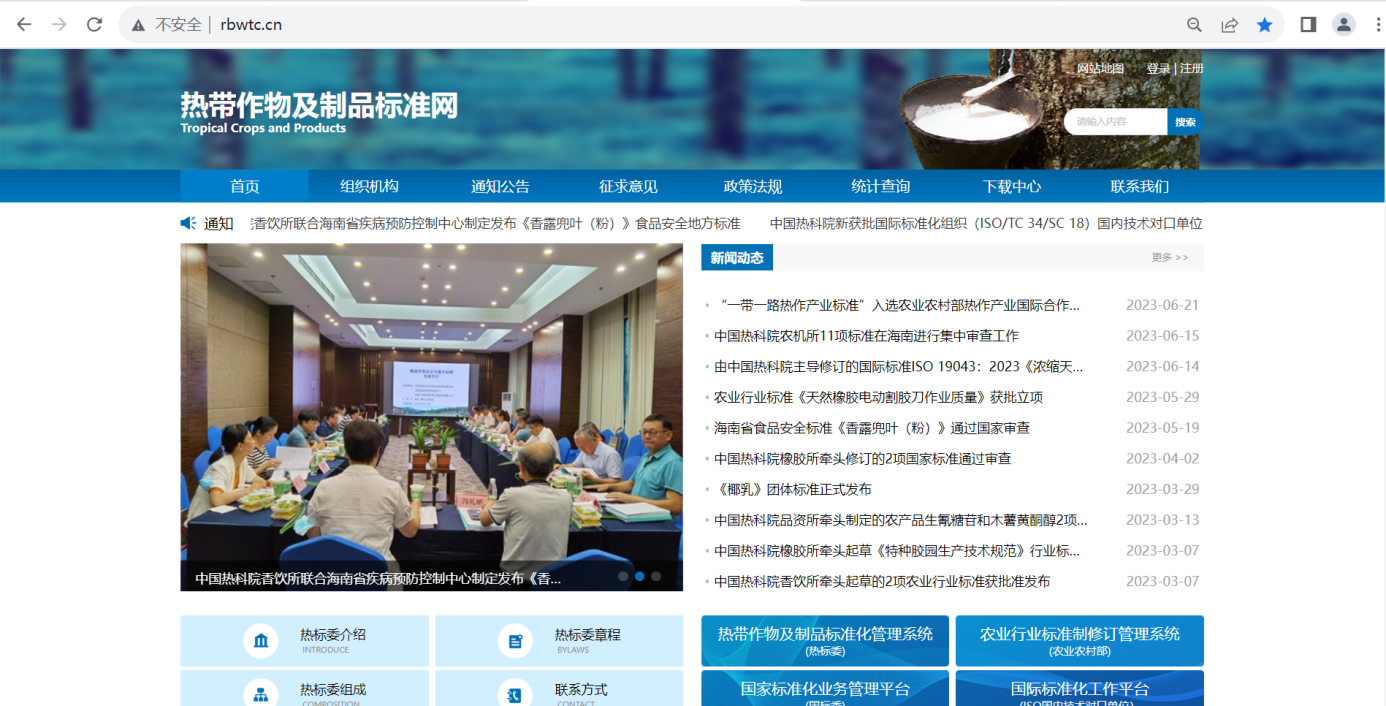 点击页面右上角“登录”按钮，进入系统登录首页，输入账号、密码进行访问。1.0.2 直接输入热带作物及制品标准化管理系统网址打开IE浏览器（谷歌、火狐或360），输入网址：http://www.rbwtc.cn/xt/#/login，访问热带作物及制品标准化管理系统，如下图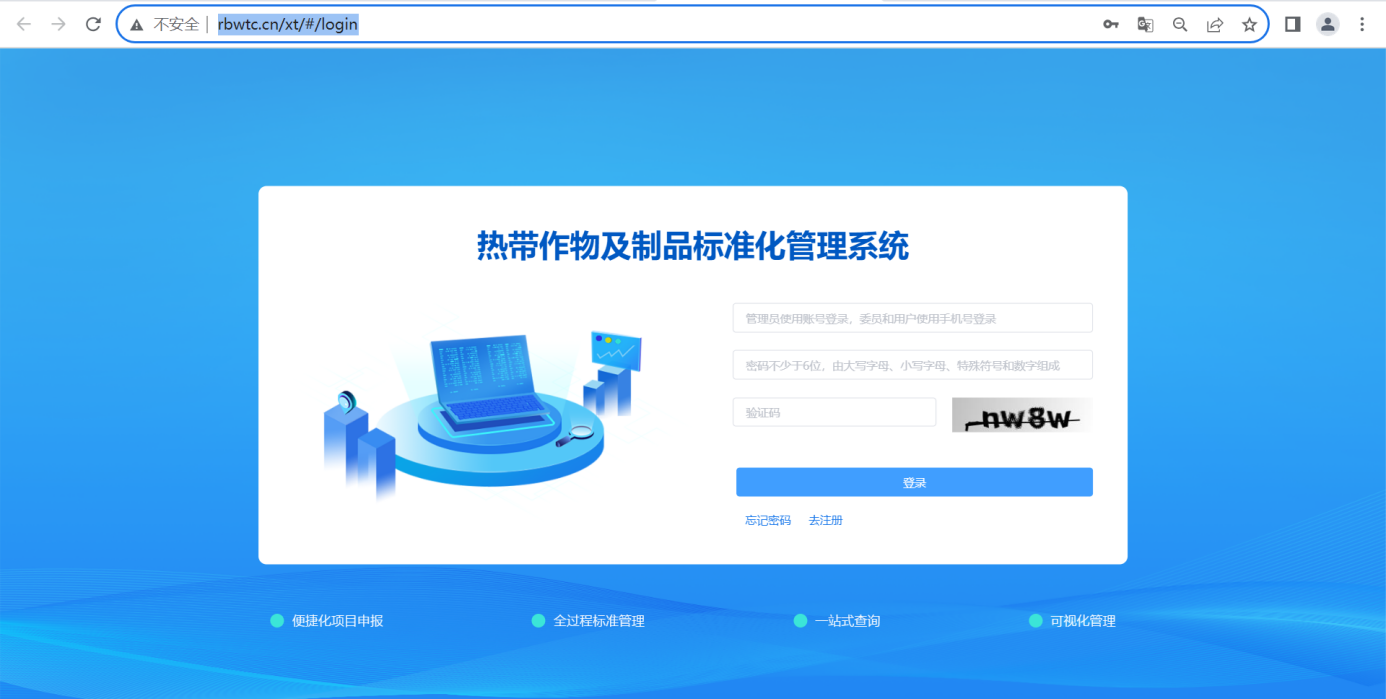 1.1 如何注册1.1.1 用户单位注册在浏览器的地址栏输入（http://www.rbwtc.cn/xt/#/login）系统网址，回车进入热带作物及制品标准化管理系统登录页面（如下图）；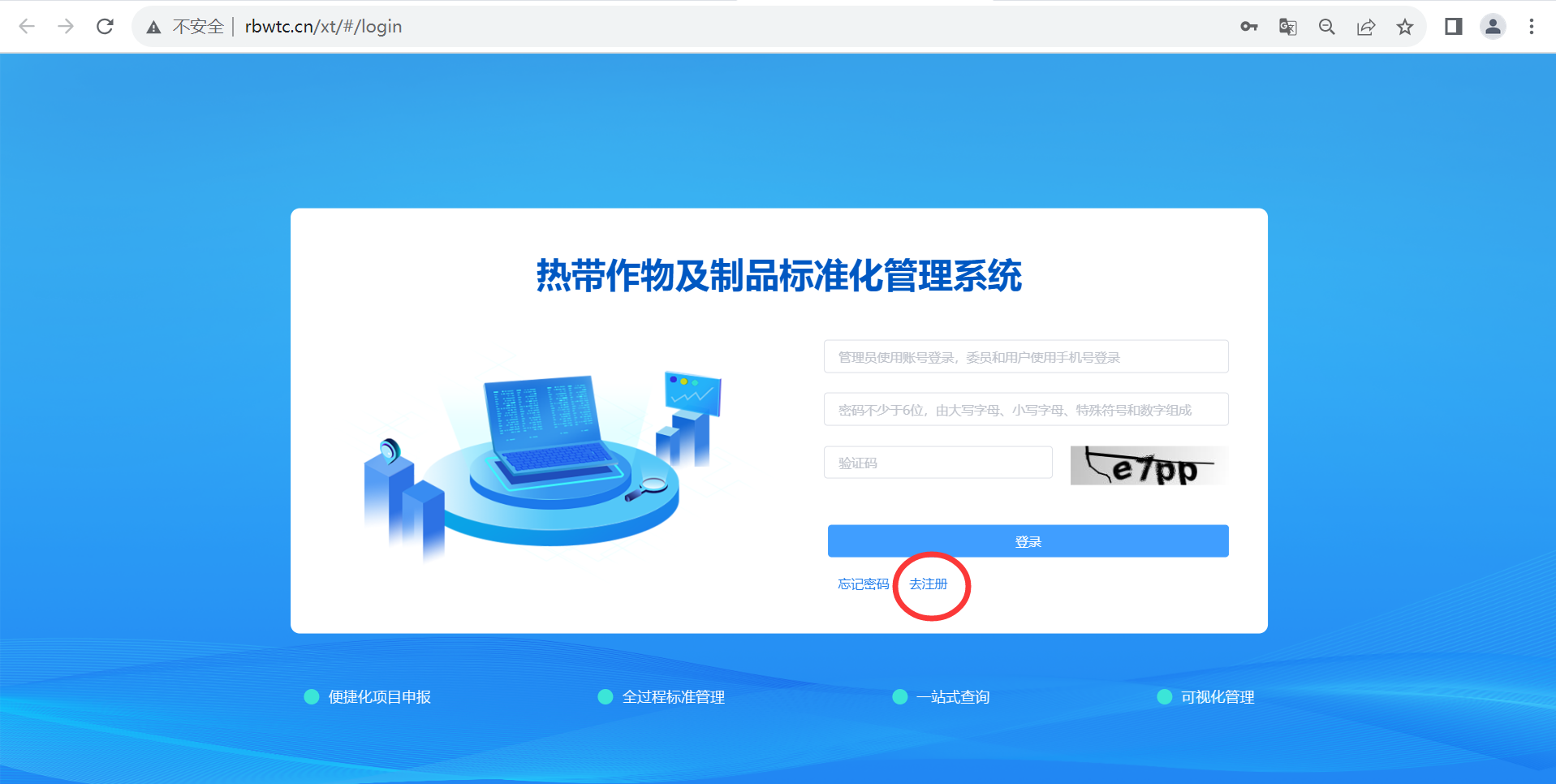 点击“去注册”按钮进入如下界面。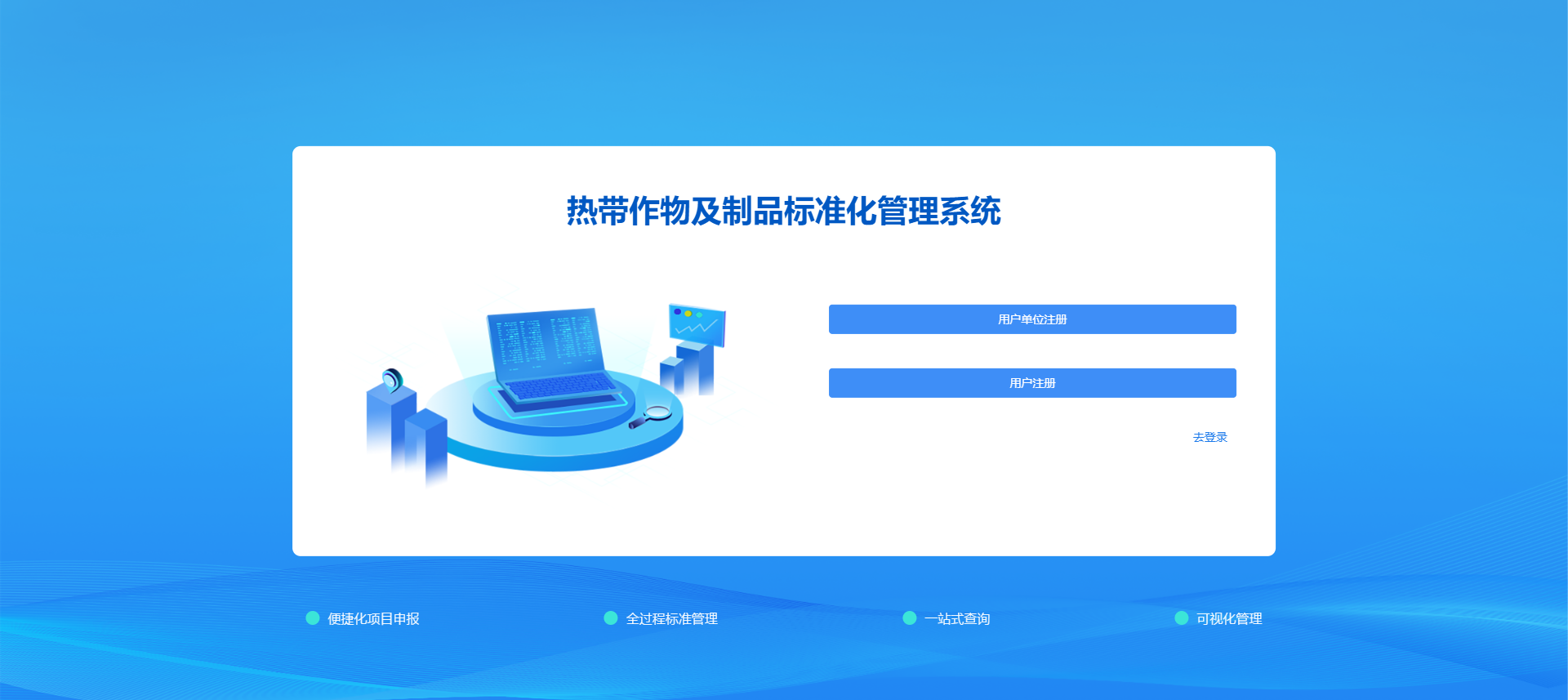 点击“用户单位注册”按钮进入如下界面。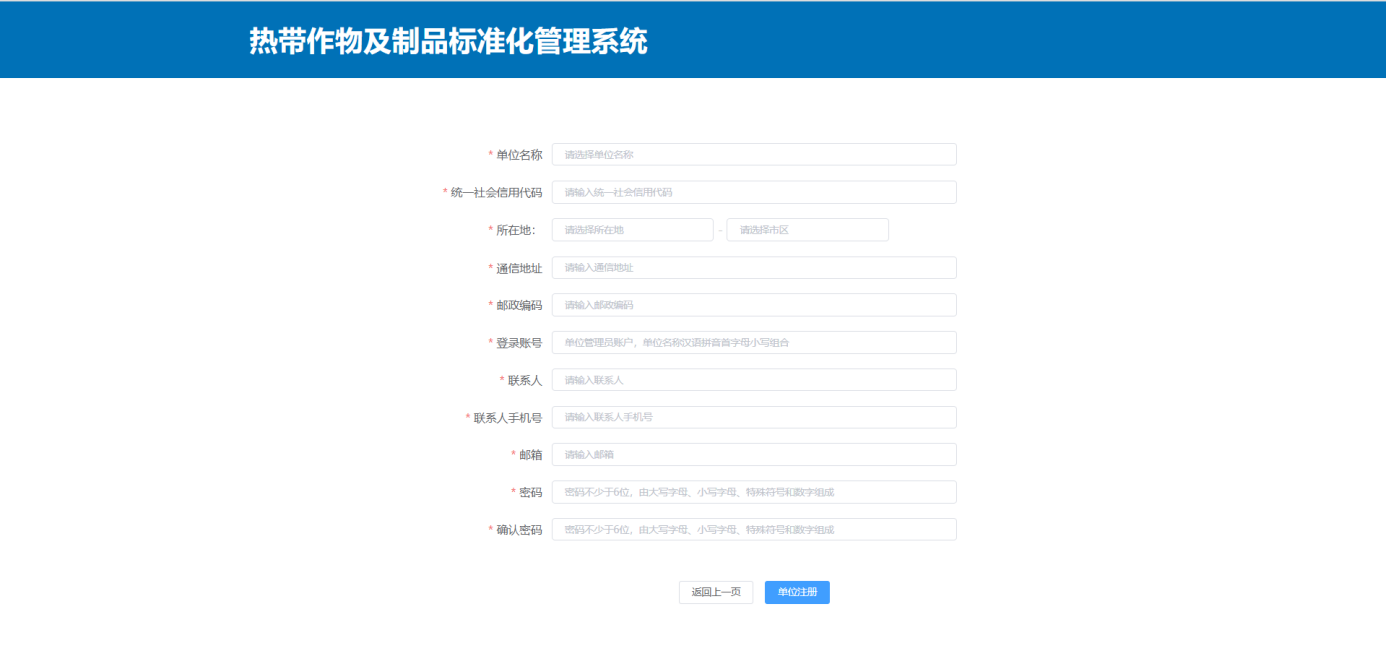 填写相关信息，确认无误后；点击“单位注册”按钮，提交成功后提示注册成功，注意：1、妥善保管“登录账号“和密码（规则：6位及以上字符且大写字母、小写字母、特殊符合和数字组成），方便登录系统；2、请填写常用的联系人手机号和邮箱，方便系统以短信或邮件形式进行项目、标准进度提醒使用注册成功的账号和密码登录系统完善用户单位信息，如下图所示。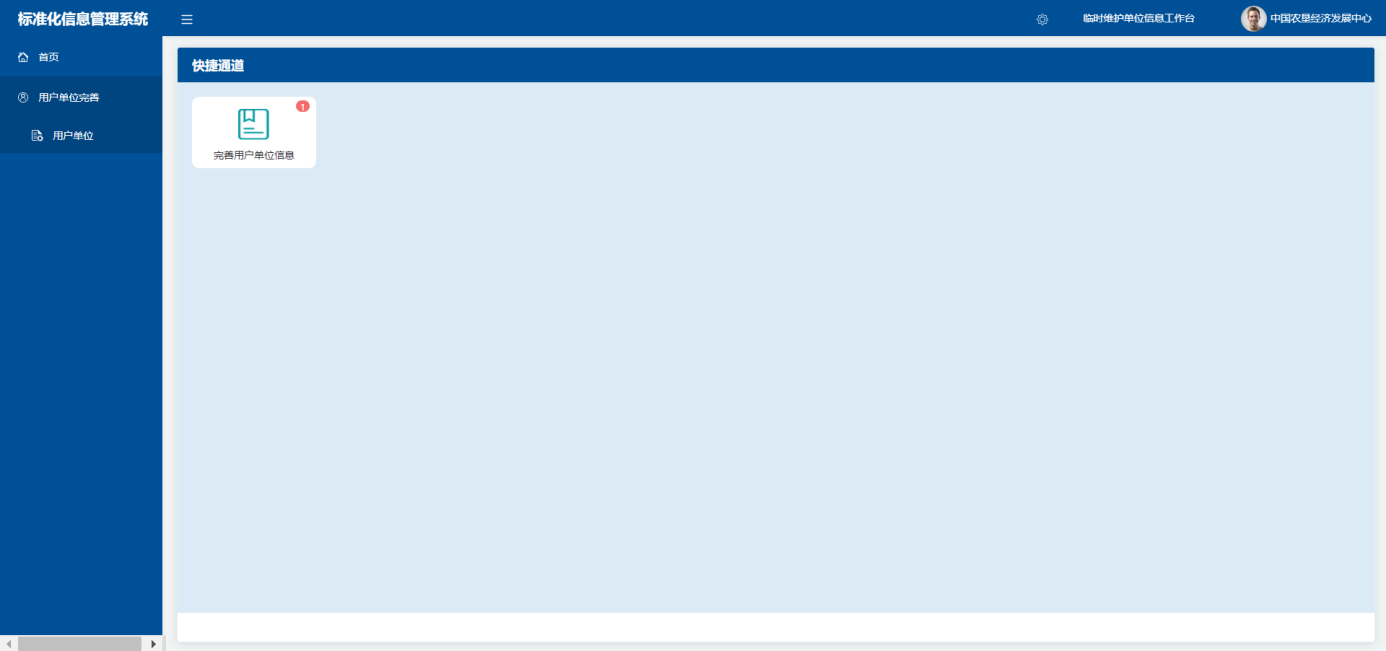 点击“完善用户单位信息”按钮，进入如下界面；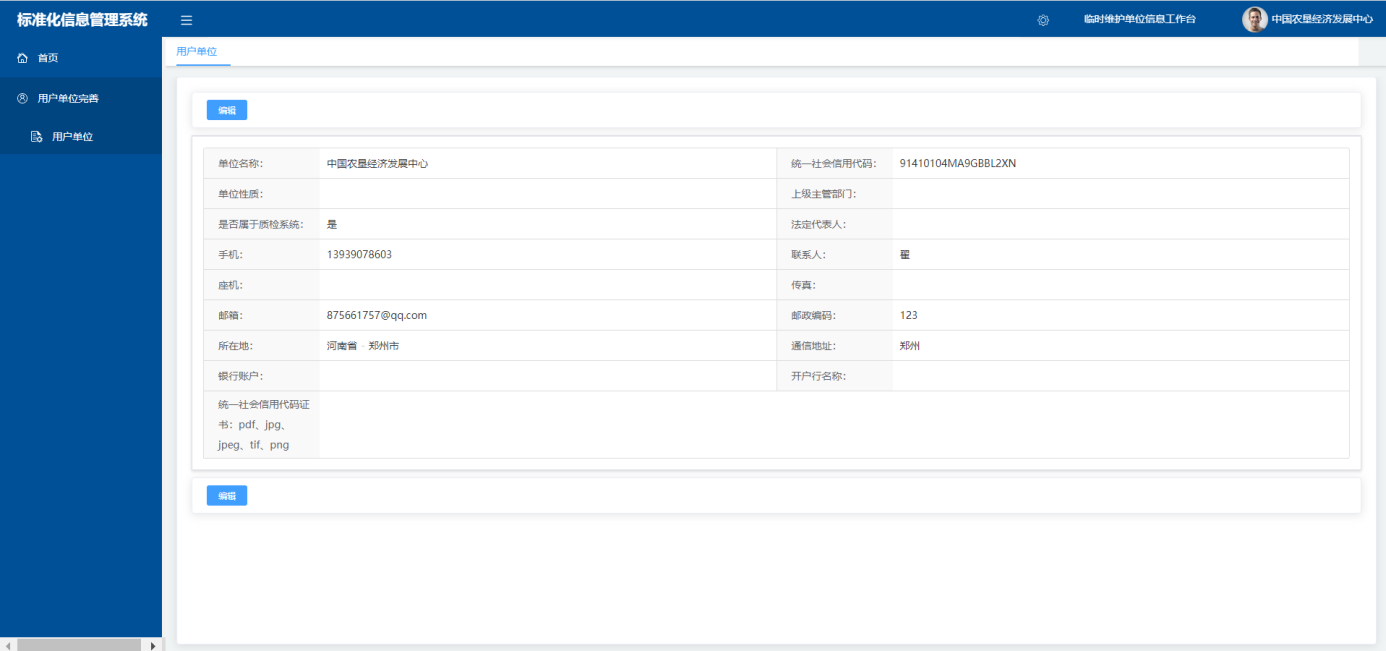 点击“编辑”按钮，完善用户单位信息，确认无误后，点击“提交审核”按钮，等待热标委管理审核；如下图所示。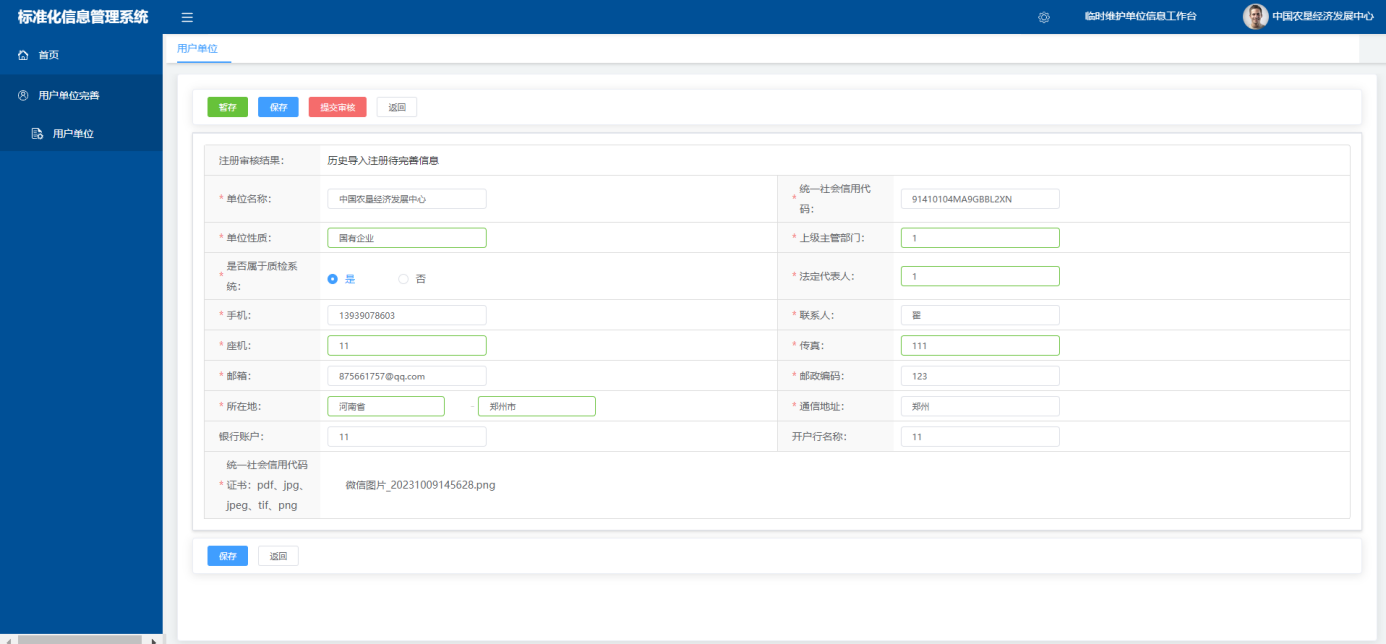 此时需要耐心等待热标委管理审核该用户单位信息；热标委管理审核后，将以短信、邮件方式通知该用户单位；通过审核，可以正常使用该系统；不通过审核，登录系统修改注册信息，再次提交审核；请妥善保管“登录账号“和密码（规则：6位及以上字符且大写字母、小写字母、特殊符合和数字组成），方便登录系统；请填写常用的联系人手机号和邮箱，方便系统以短信或邮件形式进行项目、标准进度提醒。6、此处将存在两处通知分别为：注册成功通知、热标委管理员审核后通知。1.1.2 用户注册在浏览器的地址栏输入（http://www.rbwtc.cn/xt/#/login）系统网址，回车进入热带作物及制品标准化管理系统登录页面（如下图）；点击“去注册”按钮进入如下界面。点击“用户注册”，进入用户注册流程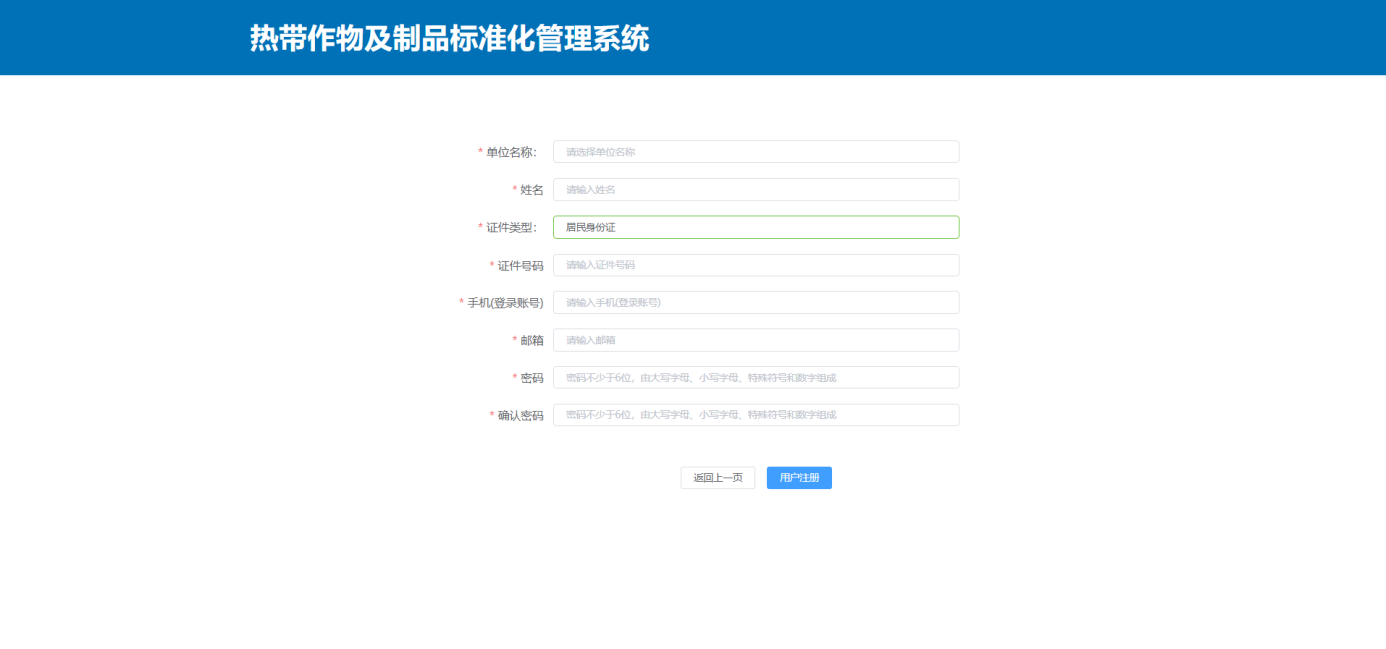 填写相关信息，确认无误后；点击“用户注册”按钮，提示“个人用户注册成功，请登录系统补全信息并提交审核”，用户单位审核后，方为注册成功。请使用手机号（登录账号）和密码登录系统补全用户信息；如下图所示；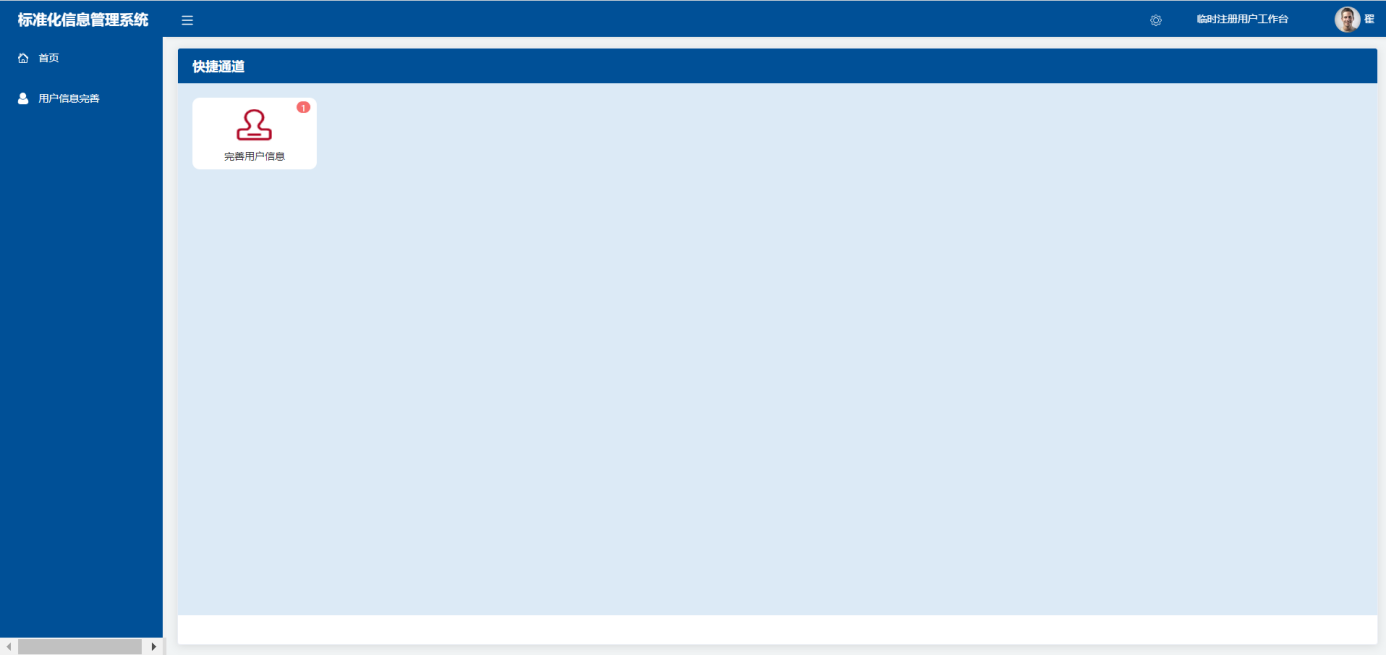 点击“完善用户信息”按钮，进入完善用户信息页面，再点击“编辑”按钮，进行信息完善，如下图所示；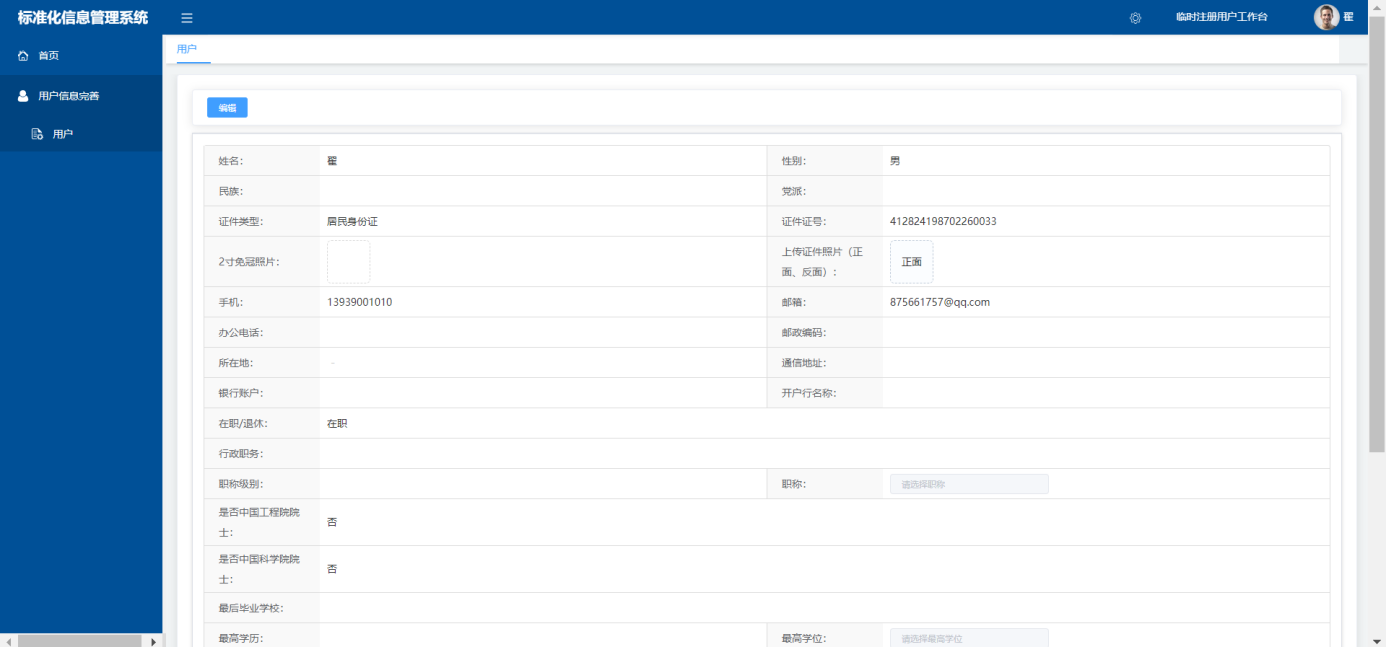 确认无误后，点击“提交审核”，等待用户单位管理员审核用户信息完整性和真实性；如下图所示；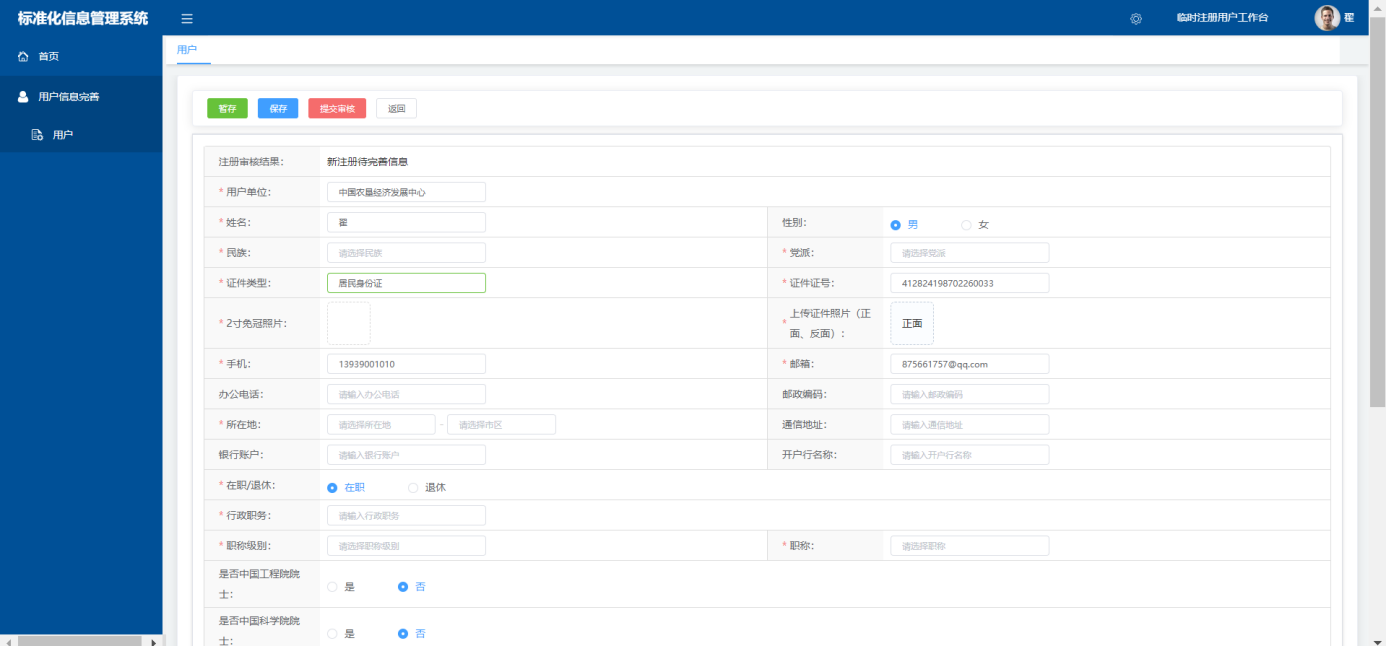 此时需要耐心等待用户单位管理员审核该用户信息。通过审核，可以正常使用该系统；不通过审核，登录系统修改注册信息，再次提交审核。请妥善保管“手机（登录账号）“和密码，方便登录系统；请填写常用的邮箱，方便系统以短信或邮件形式进行项目、标准进度提醒。此处将存在两处通知分别为：注册成功通知、用户单位管理员审核后通知。1.2 如何登录1.2.1 用户管理员登录在登录页面输入正确的账户密码后点击“登录”，进入网站首页。（根据当前登录用户的权限加载对应的菜单） 如下图；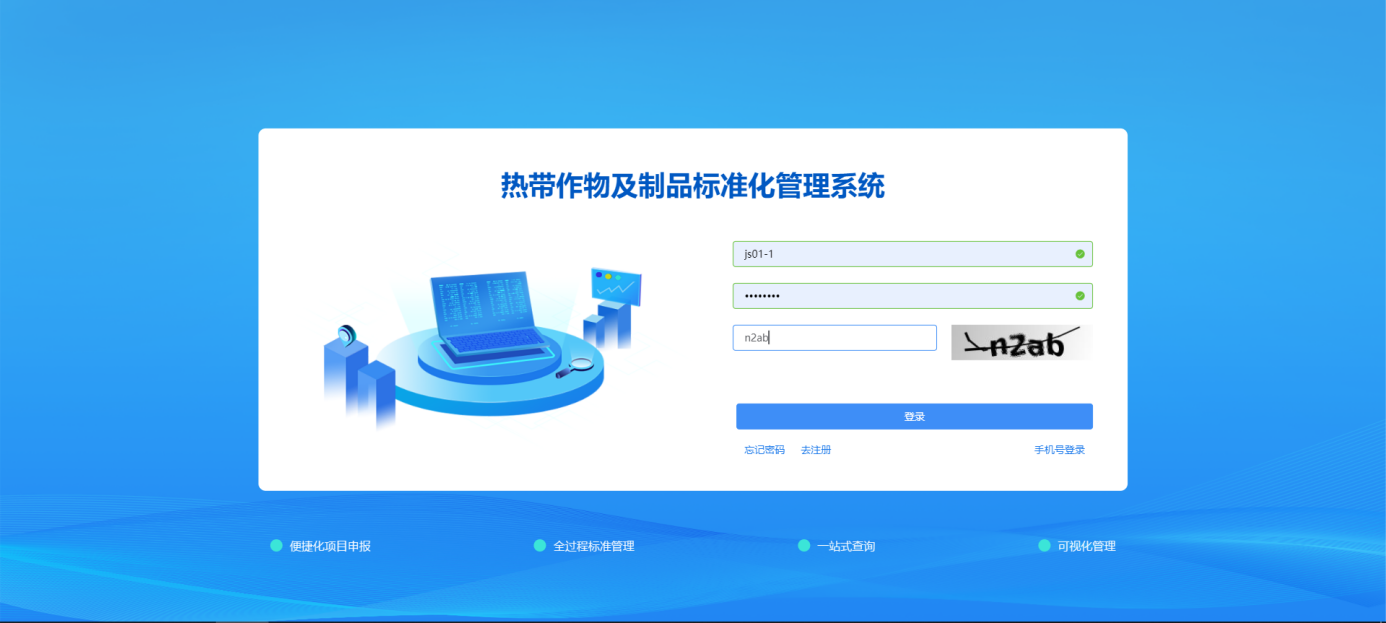 点击“登录”，进入用户单位管理员首页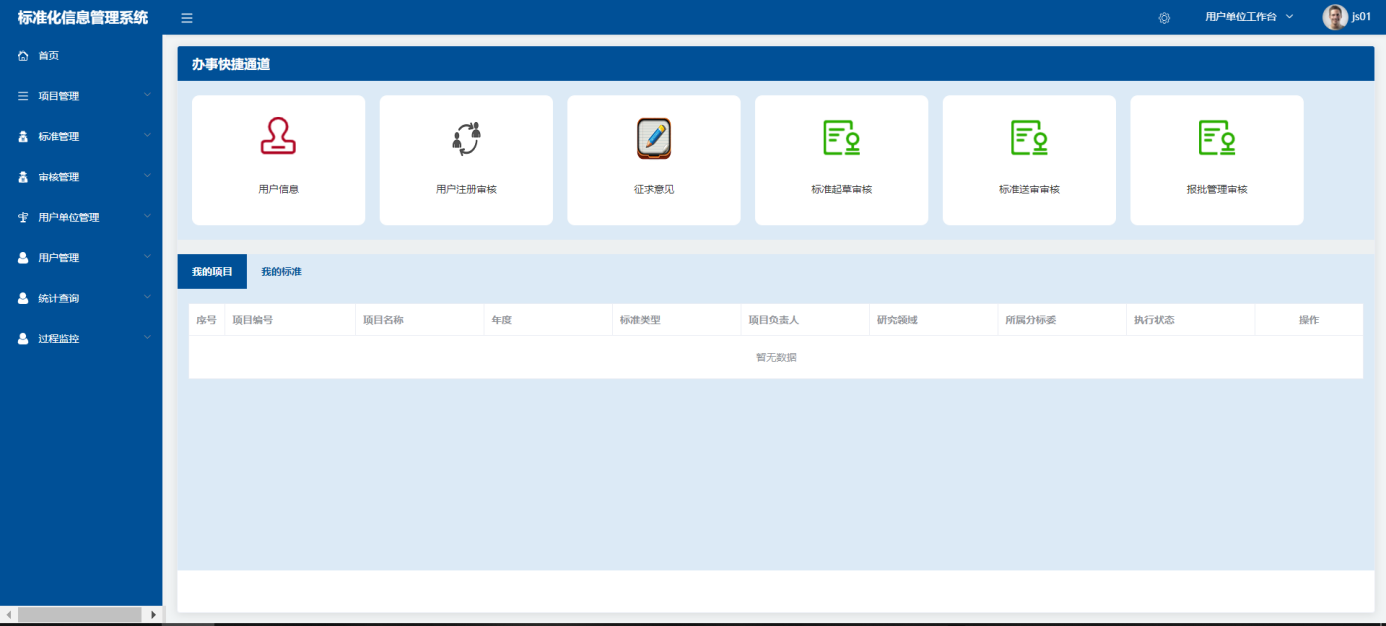 1.2.2 用户登录在登录页面输入正确的账户密码后点击“登录”，进入网站首页。（根据当前登录用户的权限加载对应的菜单） 如下图；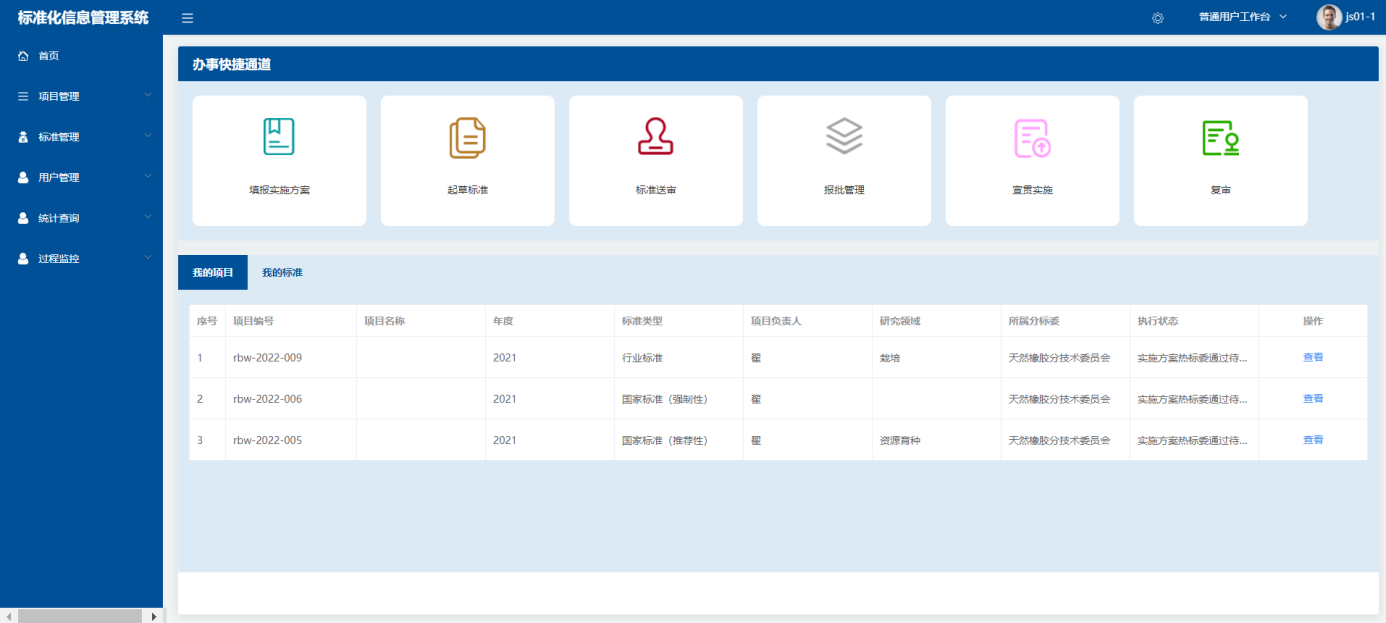 1.3 如何查看用户单位1.3.1 用户单位依次打开“用户单位管理”->选择“用户单位”，如下图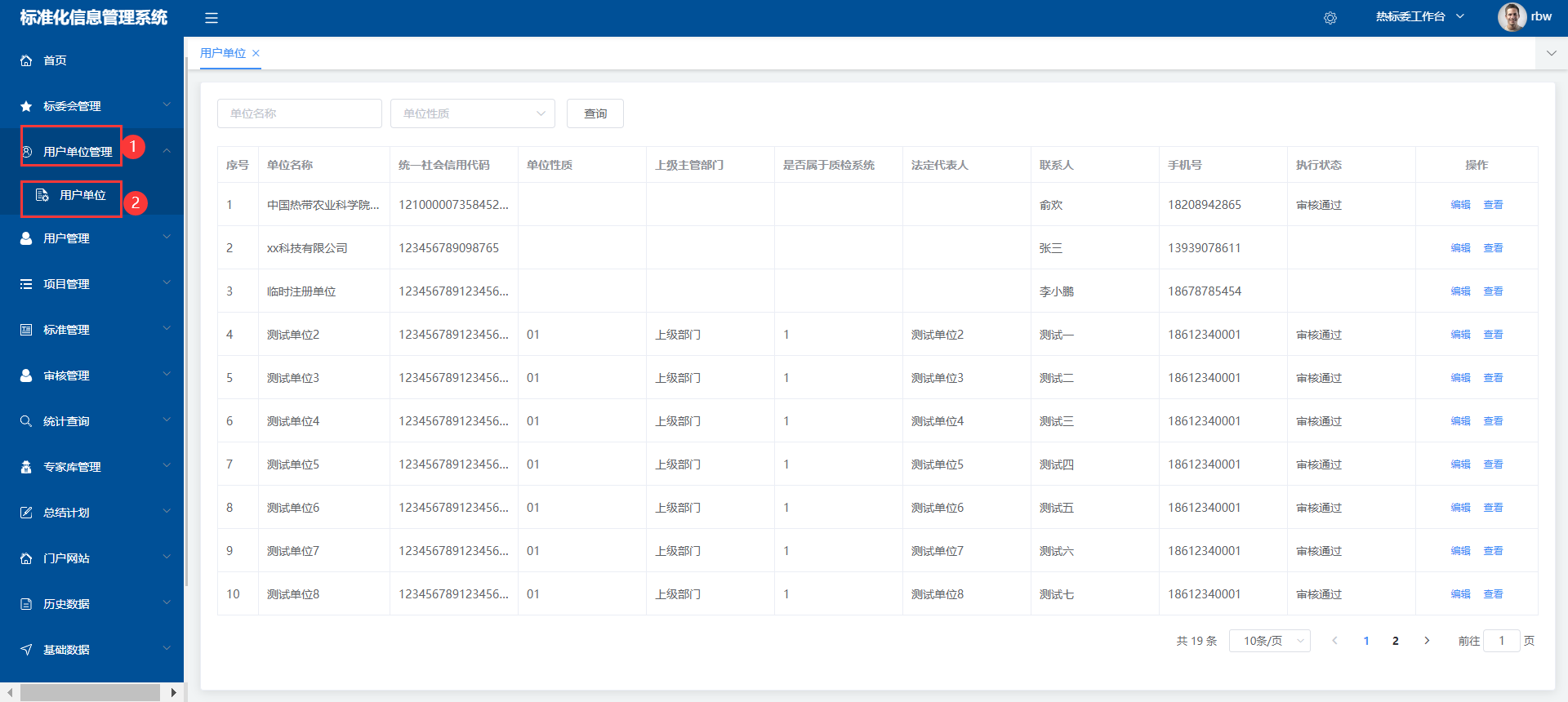 功能简介操作说明用户单位管理员登录管理本单位信息热标委管理员登录管理所有用户单位信息操作者：用户管理员:热标委管理员：1.3.1 用户依次打开“用户单位管理”->选择“用户”，如下图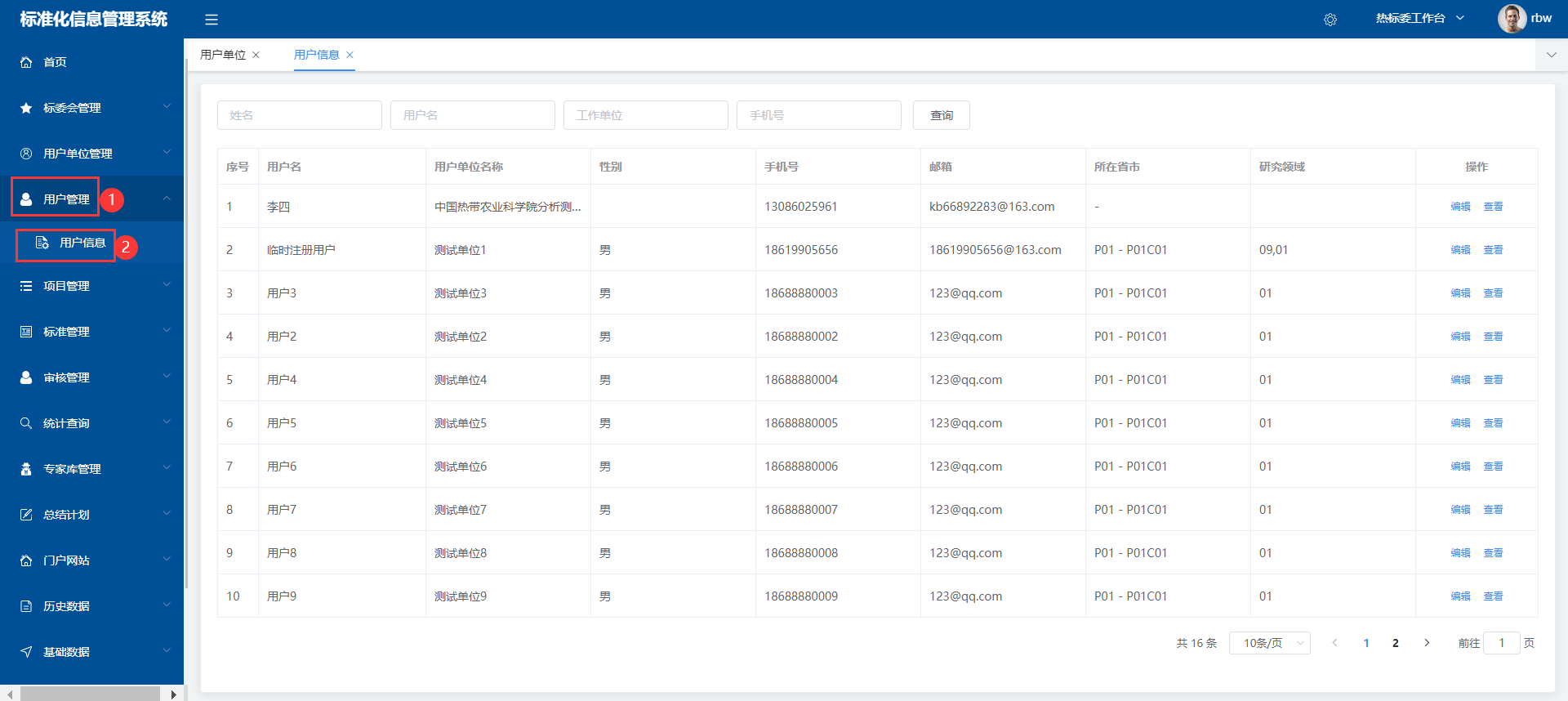 功能简介操作说明用户登录管理本人信息。用户单位管理员登录管理本单位用户信息热标委管理员登录管理所有用户单位用户信息操作者：用户:用户单位：热标委管理员：如何申报项目针对项目流程环节做以下流程图，供使用者快速了解整个项目环节；请使用系统前务必仔细了解。1.4.1 填报申报书、填报申报书操作：使用【用户】账号登录系统依次打开“项目管理”->“填报申报书”，如下图；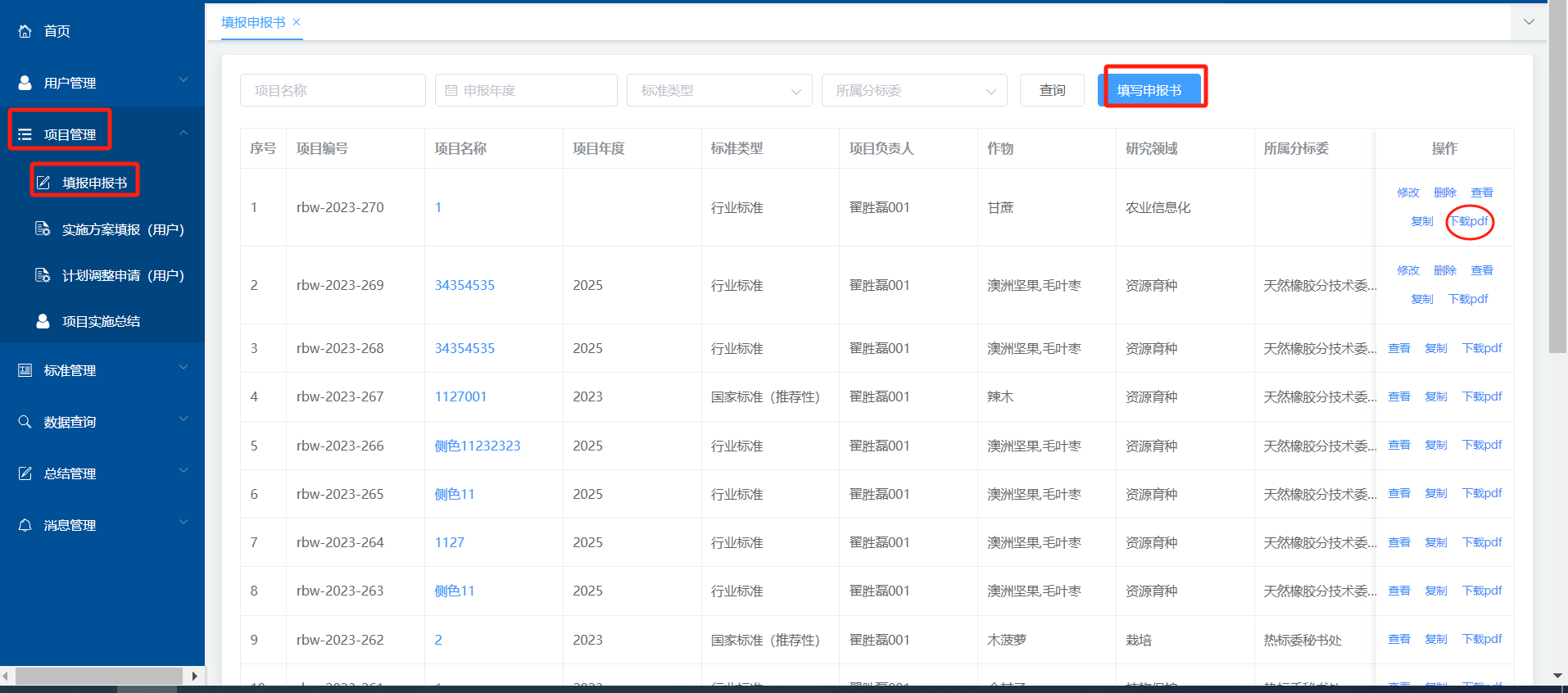 点击“下载PDF”按钮，将自动生成申报书；点击“填写申报书”按钮跳转至如下页面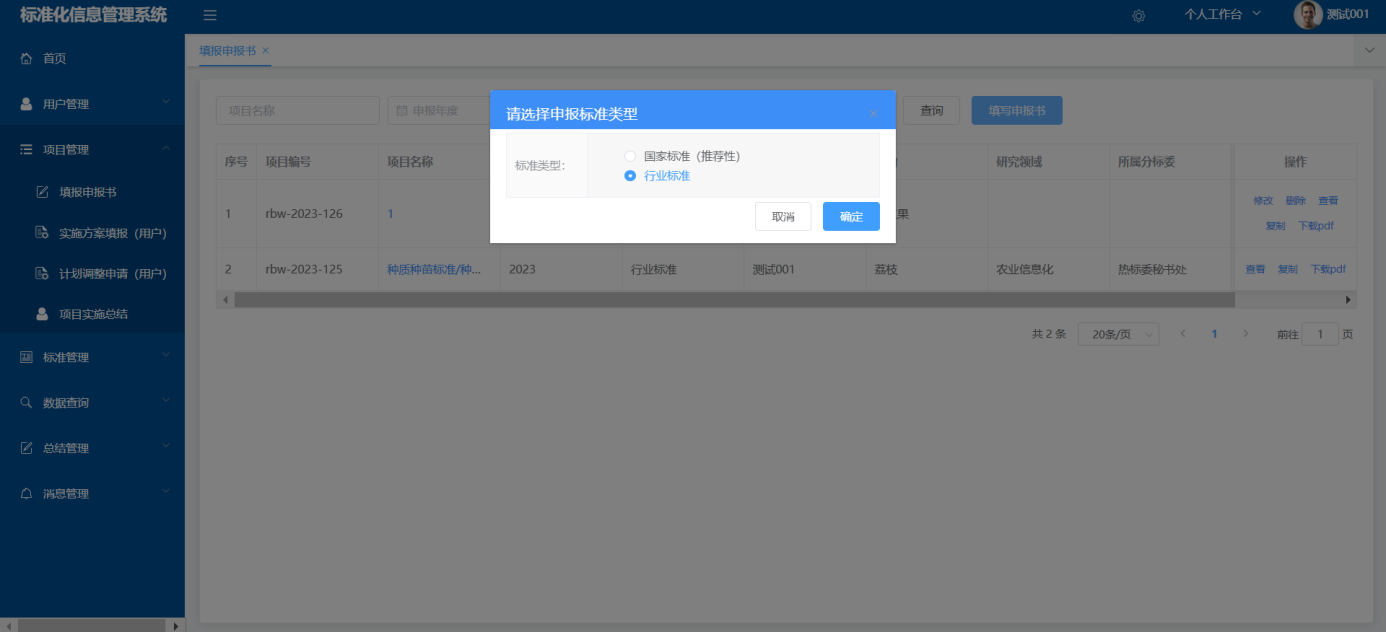 选择您要申报标准类型，点击“确定”进入如下界面；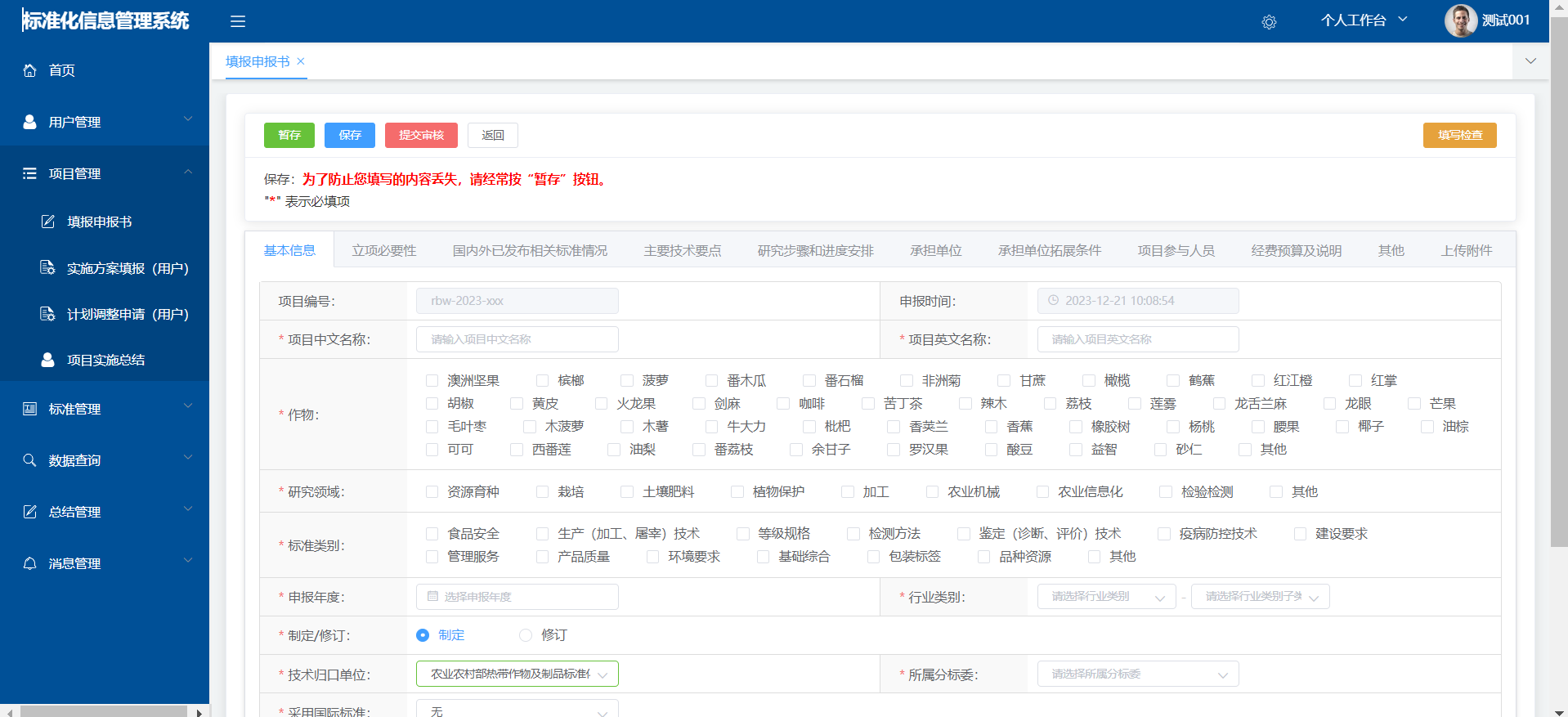 填写完带有“*”标识信息后，点击“提交审核”按钮，进入用户单位审核；如何操作见（项目申报审核操作）功能简介操作说明：审核通过的用户登录系统，点击“填报申报书”，选择“申报标准类型”后，进入填报申报书页面，填写无误后，点击“提交审核”，进入用户单位审核。按钮说明：暂存：不验证填写内容是否符合要求，保存当前信息；保存：验证填写内容是否符合要求，保存当前信息；提交审核：将系统验证后的信息提交至相关部门审核；填写检查：检测输入内容是否符合要求。3、操作者：用户、项目申报审核操作：使用【用户单位管理员】账号登录系统依次打开“审核管理”->“项目申报书”，如下图；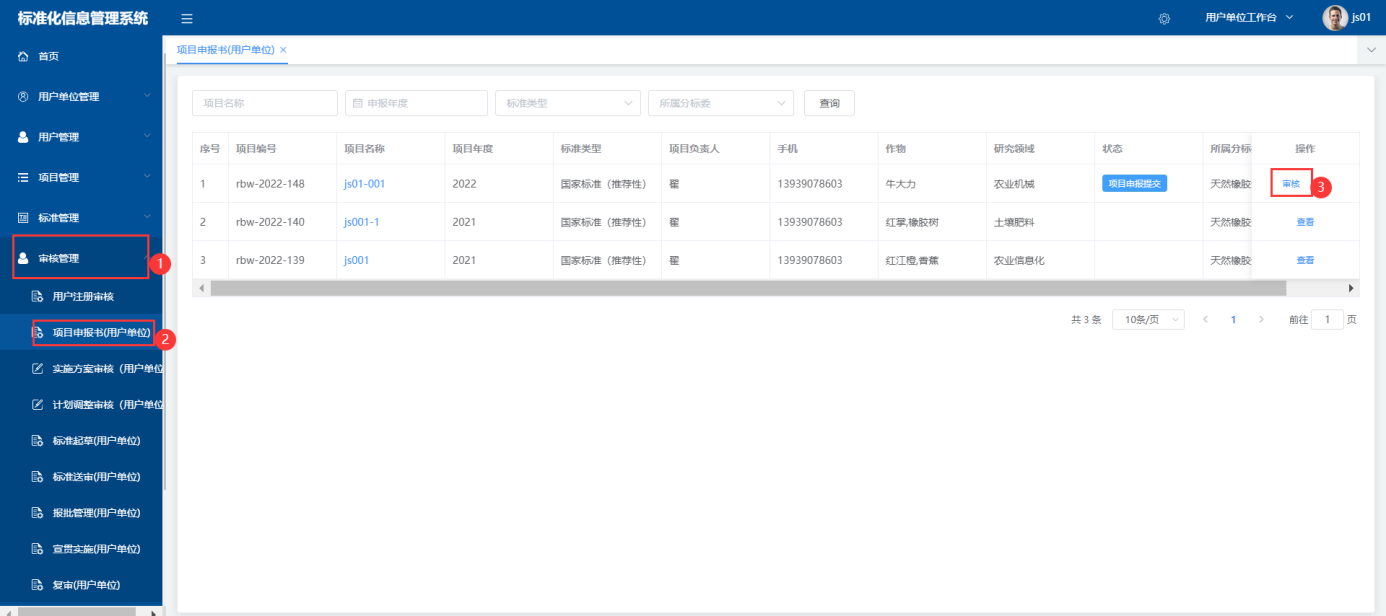 。点击“审核”跳转至如下界面上传pdf申报书，并通过。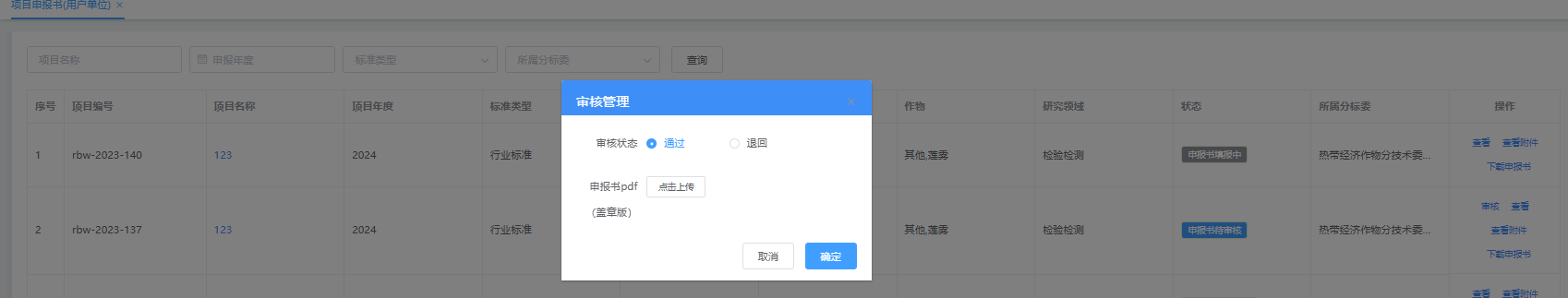 功能简介操作说明：用户单位管理员审核本单位提交的项目申报书；审核通过后，进入形式审查流程；审核不通过，数据退回至用户，由用户修改申报书（修改后再次提交）。操作者：用户单位管理员。1.4.2 形式审查、形式审查初审操作：使用【分标委管理员】账号登录系统依次打开“审核管理”->选择“形式审查初审”，如下图；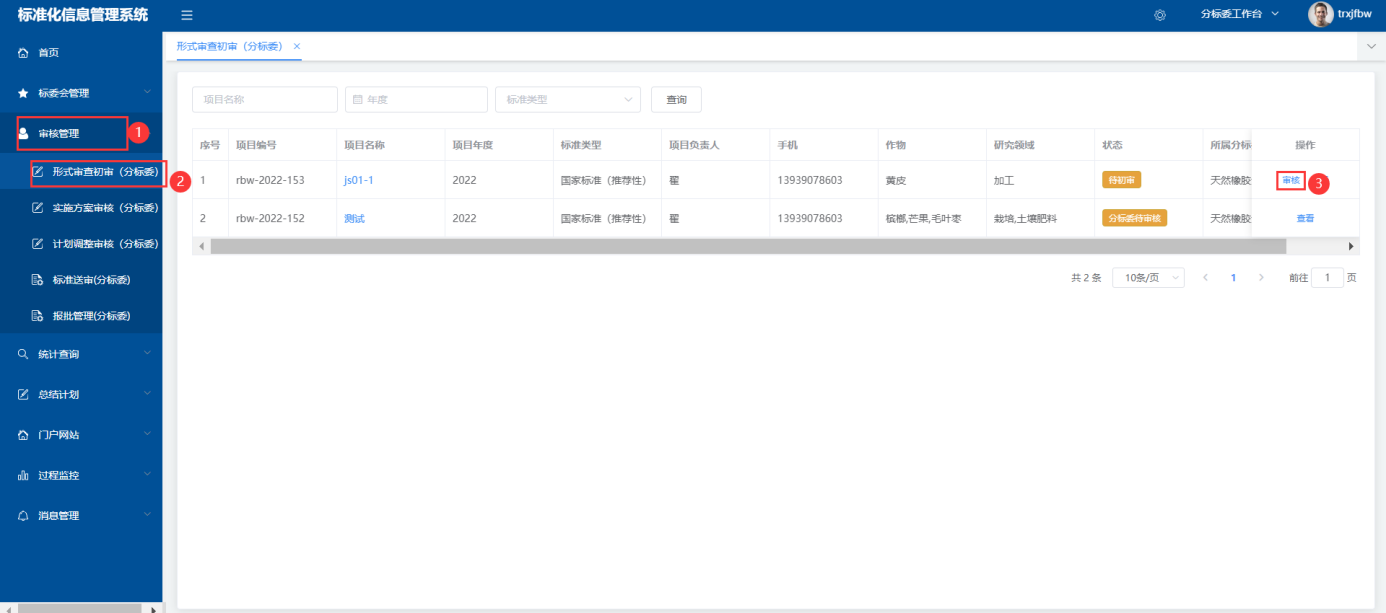 点击“审核”按钮后显示如下界面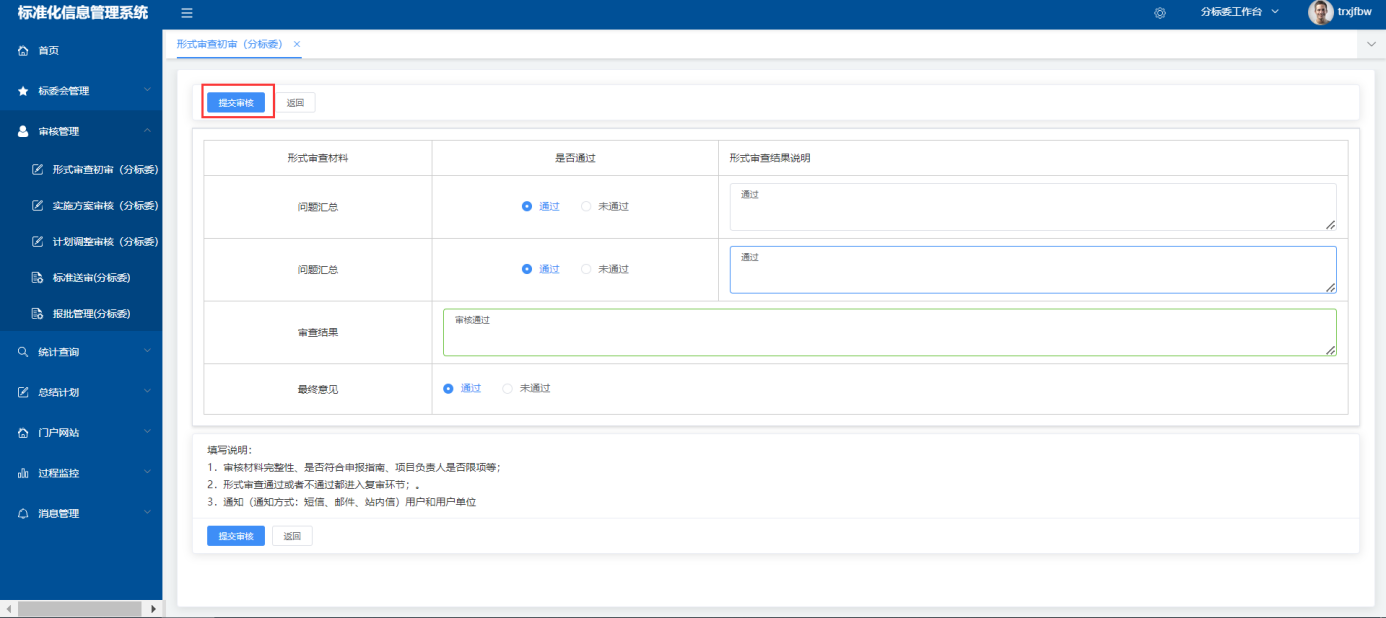 功能简介操作说明：分标委管理员进入形式审查界面，对属于当前分标委的项目进行审批；审批通过后热标委管理员进行复审。2、操作者：分标委管理员、形式审查复审操作：使用【热标委管理员】账号登录系统依次打开“审核管理”->选择“形式审查复审”，如下图；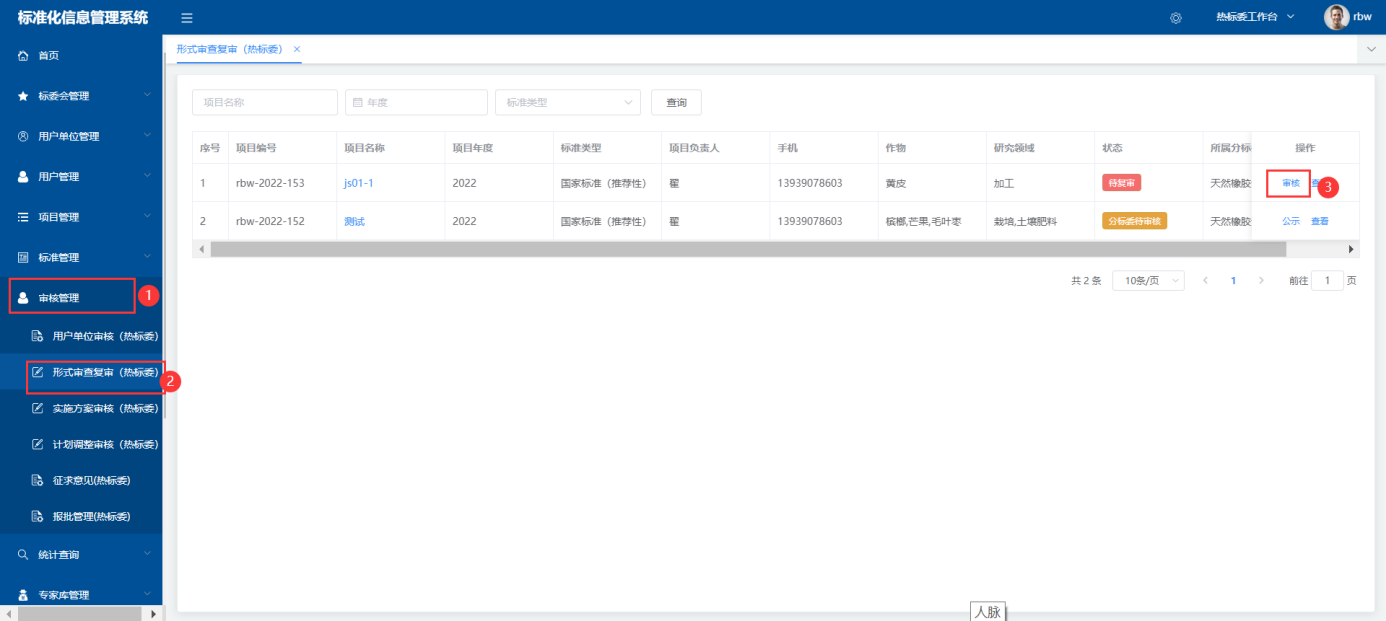 点击“审核”按钮后显示如下界面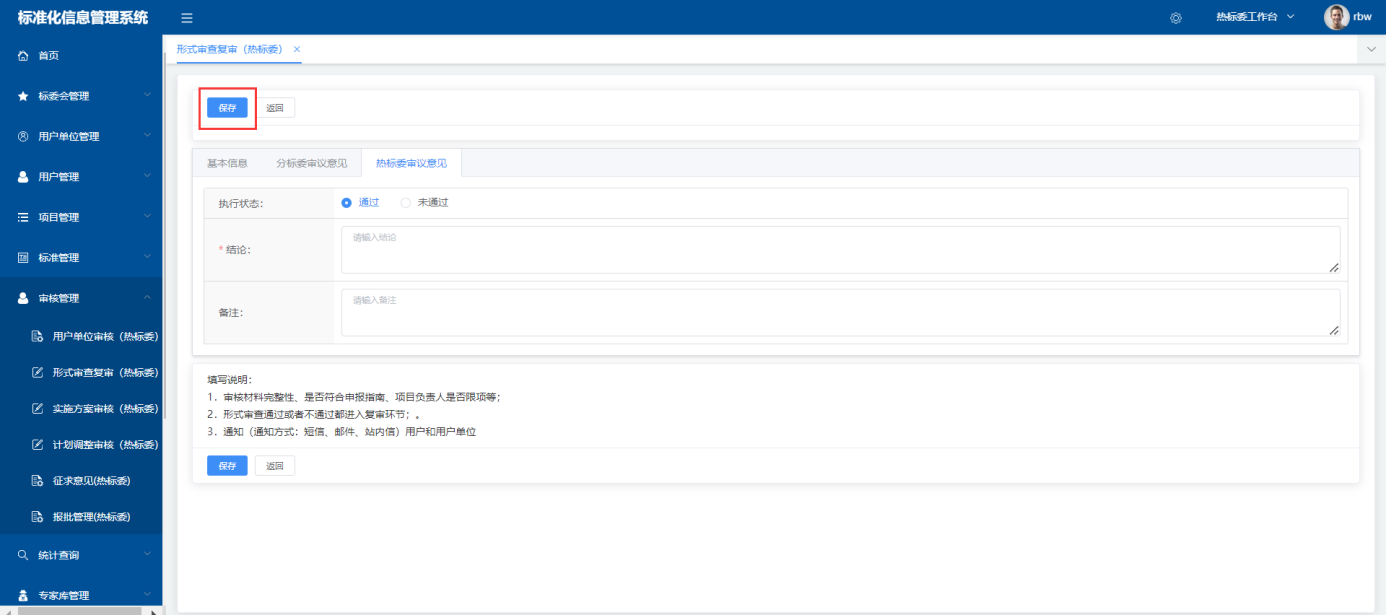 功能简介操作说明：热标委管理员进入形式审查界面，对分标委管理员审批通过后的项目进行复审；审批通过后进入项目评审阶段或公示至门户网站【暂时未开启】;热标委管理公示时，将通知用户、用户单位、分标委。2、操作者：热标委管理员1.4.3 项目评审一、分标委管理员创建评审会议操作使用【分标委管理员】账号登录系统依次打开“项目管理”->选择“评审会议”，如下图；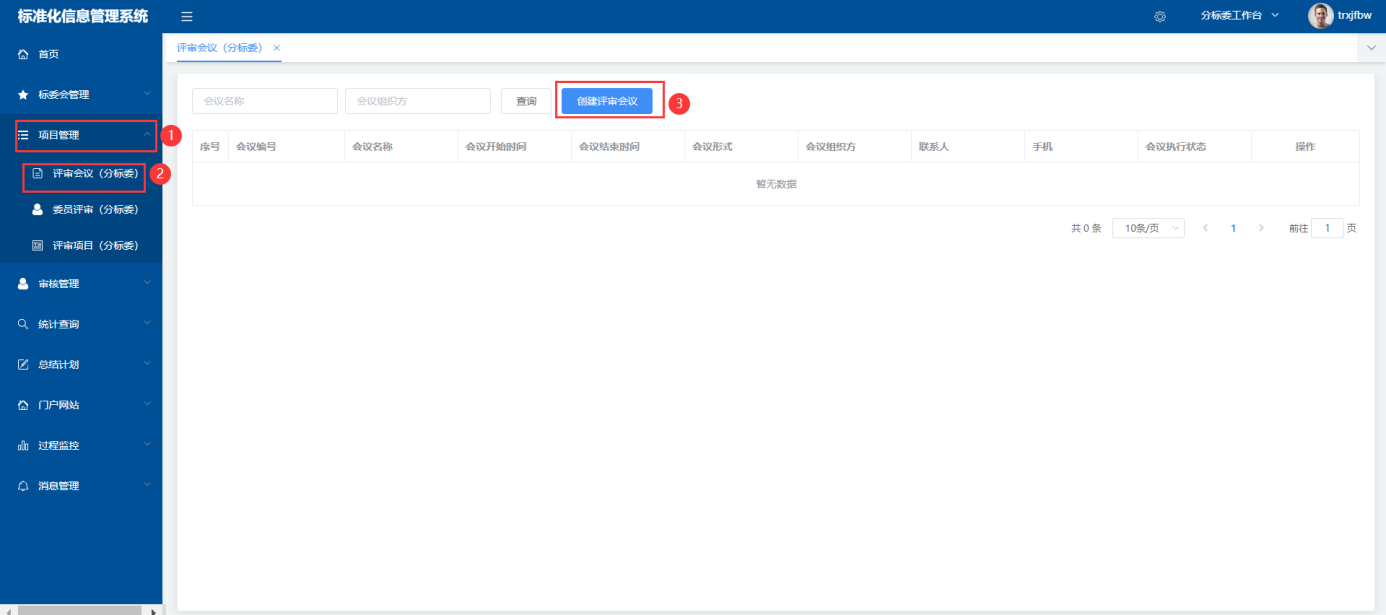 点击“创建评审会议”按钮，进入创建评审会议页面。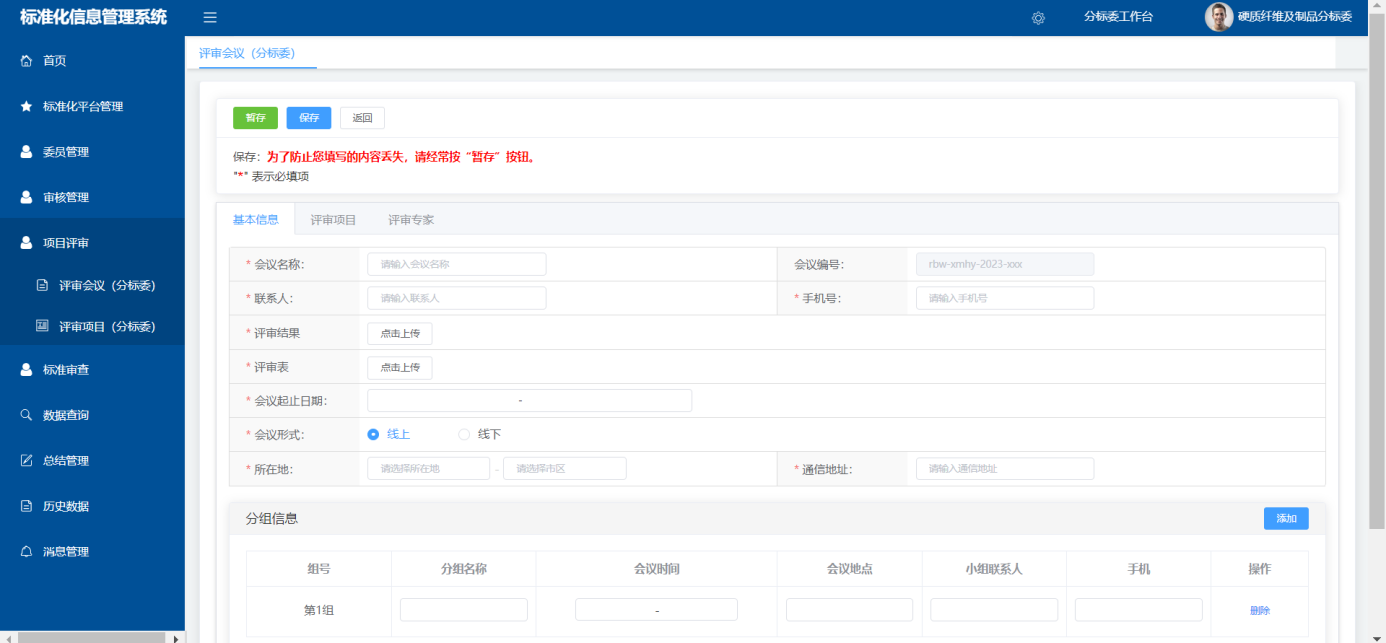 点击“评审项目”页签，选择要评审的项目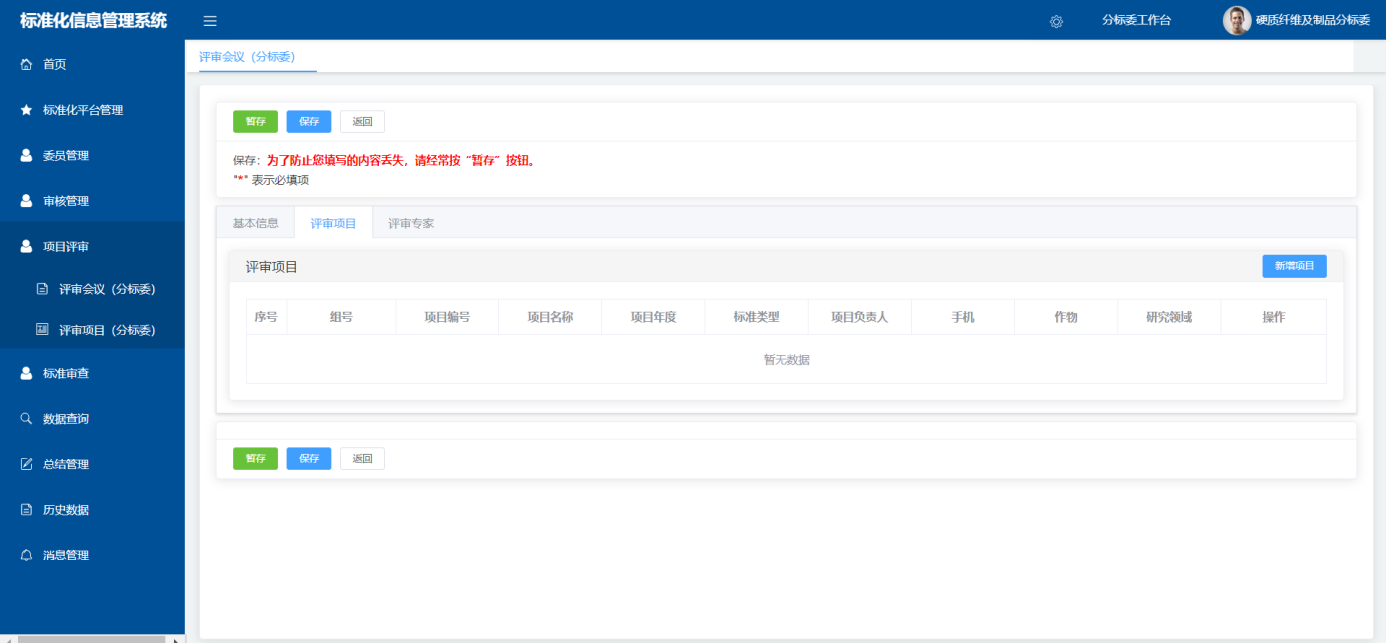 点击“评审专家”，选择参与专家。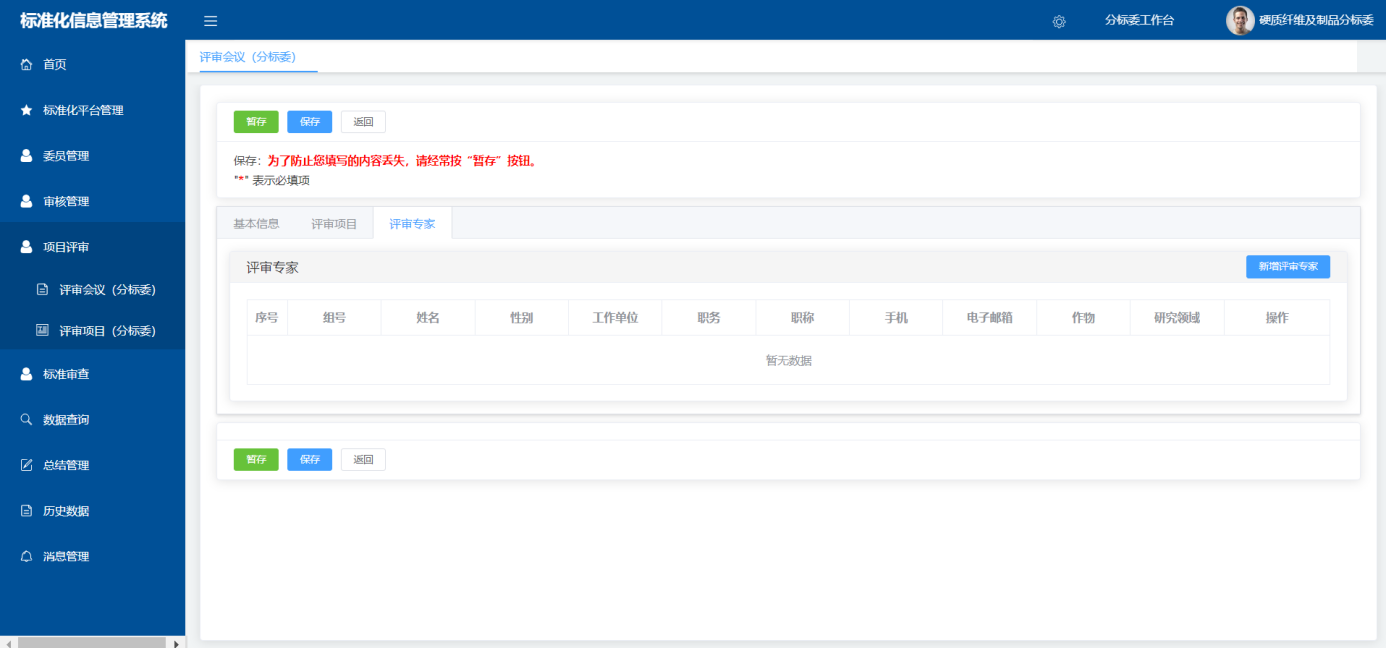 点击“保存”按钮，保存相关会议信息并返回如下界面；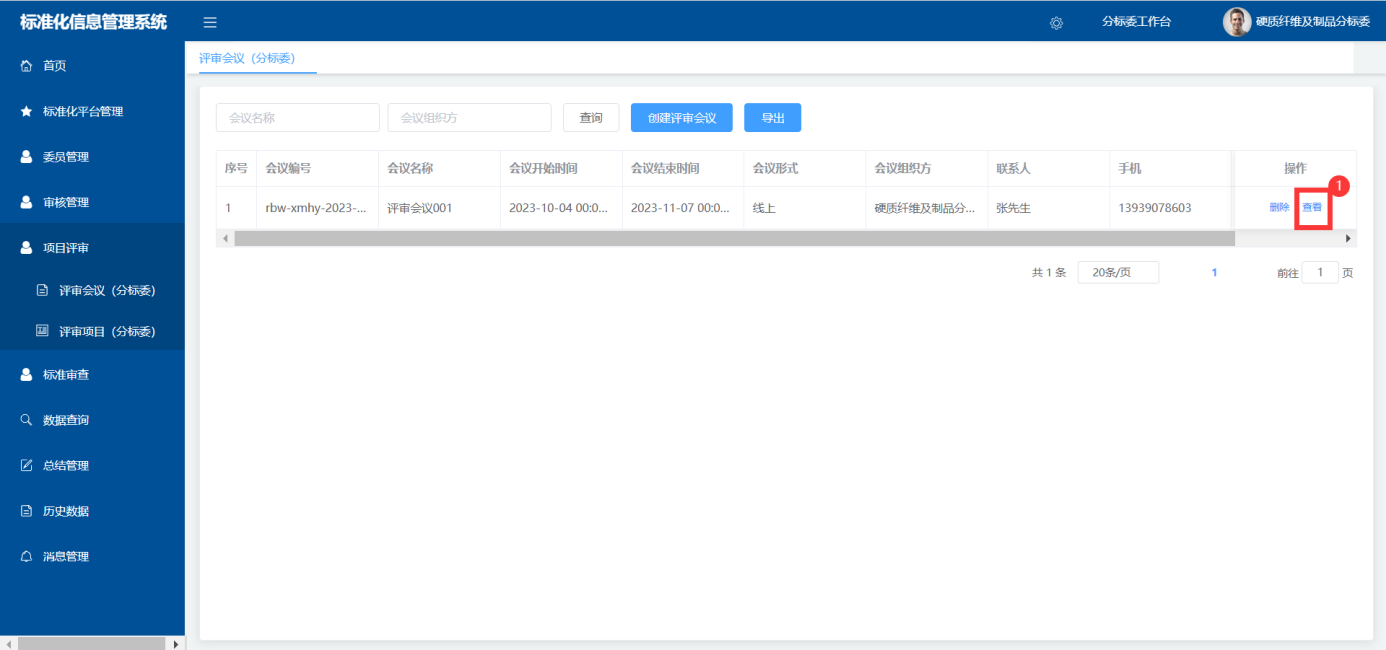 点击“查看”按钮进入如下界面；点击“通知”按钮，系统将以短信（暂未开通）、邮件方式发送通知给指定的评审专家。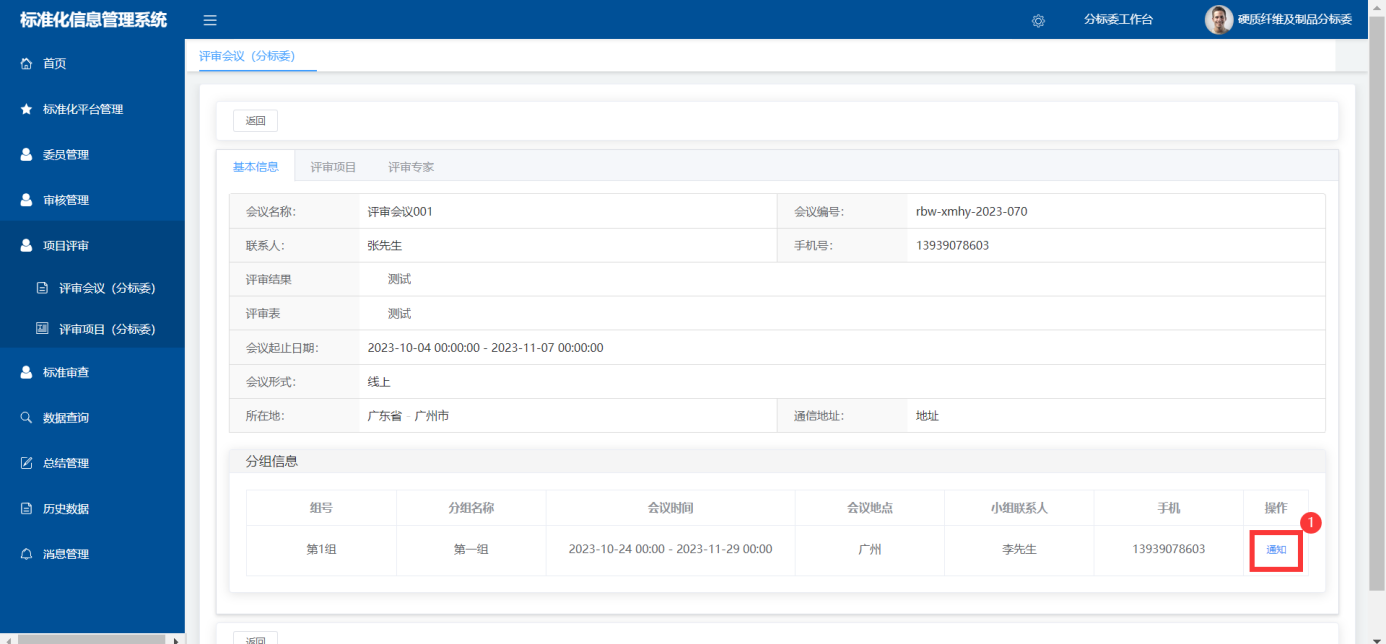 功能简介操作说明：线下：分标委组织专家选择项目进行项目评审；线上：分标委管理员系统中选择专家、选择项目进行创建评审会议；按钮说明：暂存：不验证填写内容是否符合要求，保存当前信息；保存：验证填写内容是否符合要求，保存当前信息；3、操作者：分标委管理员二、专家、委员参与项目评审使用【专家、委员】账号登录系统依次打开“项目评审”-> “委员评审”，如下图；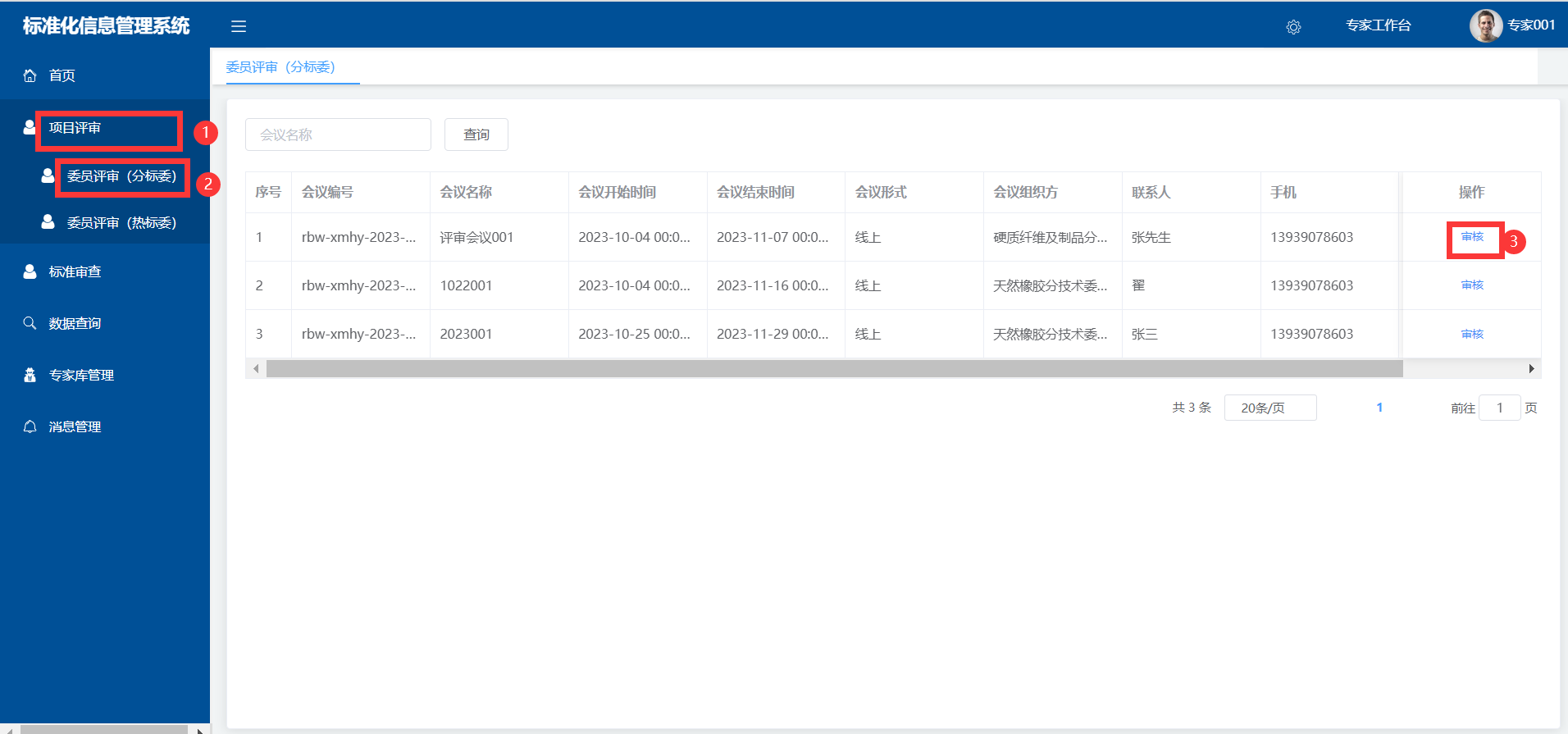 点击“审核”按钮，进入如下界面审核项目。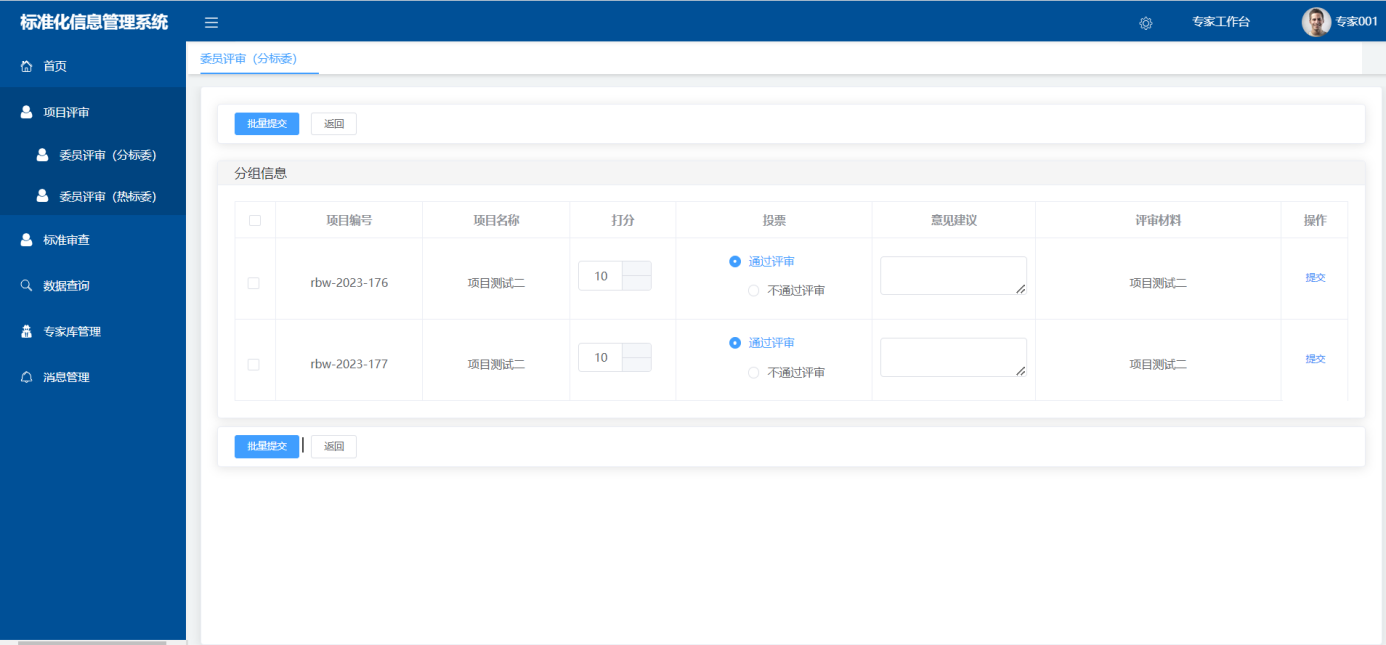 点击“提交”或“批量提交”对项目进行评审。二、分标委管理员评审项目操作使用【分标委管理员】账号登录系统依次打开“项目管理”->选择“评审项目”，如下图；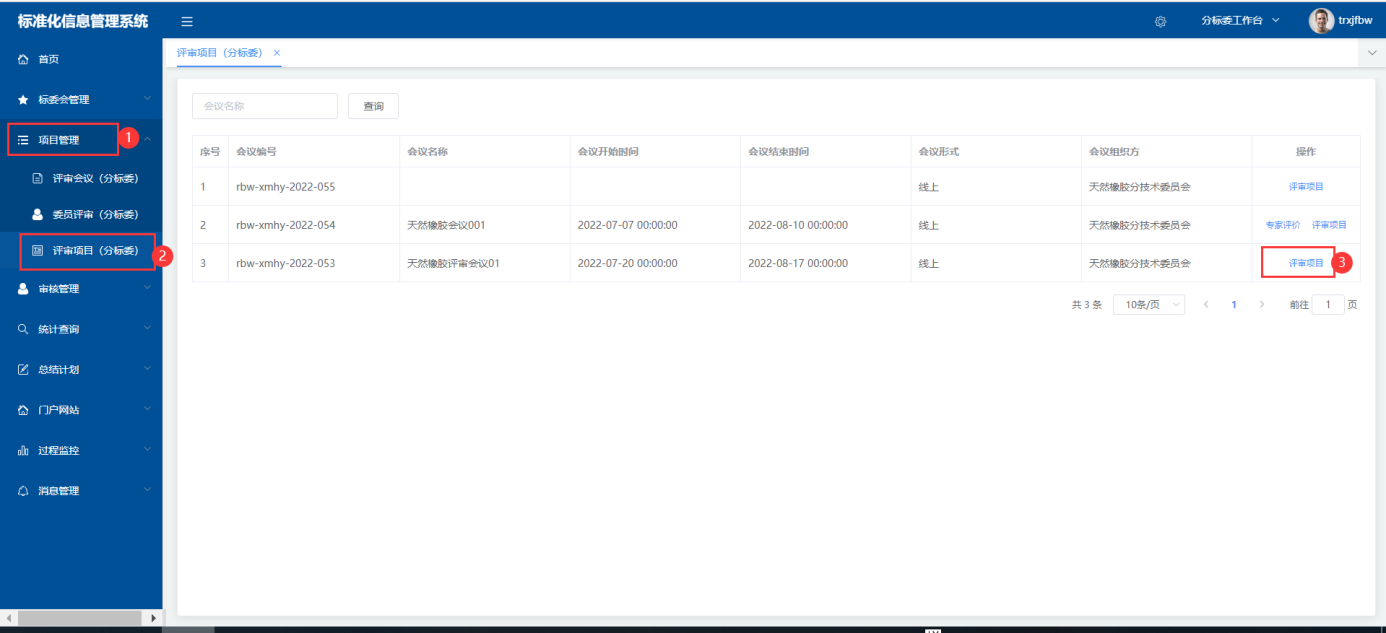 点击“评审项目”，进入待评审项目列表，选择“审核”进入项目审核页面。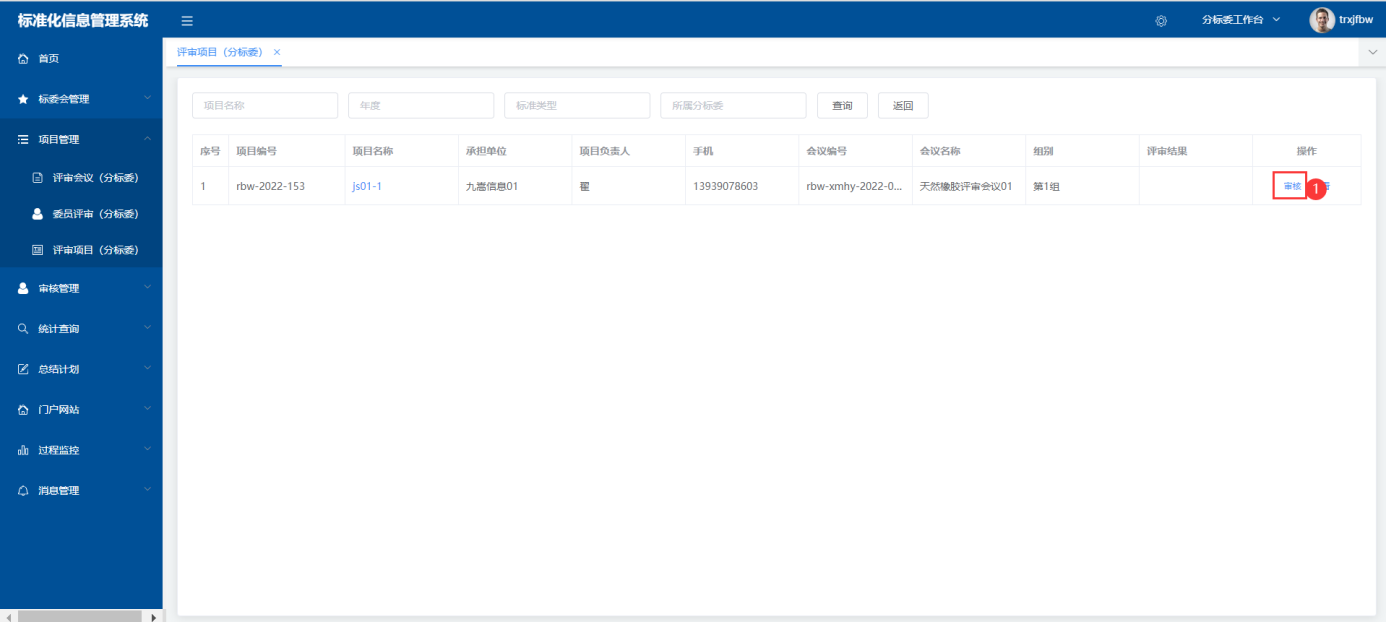 分标委管理员对当前项目进行审核，并决定是否进入热标委审核。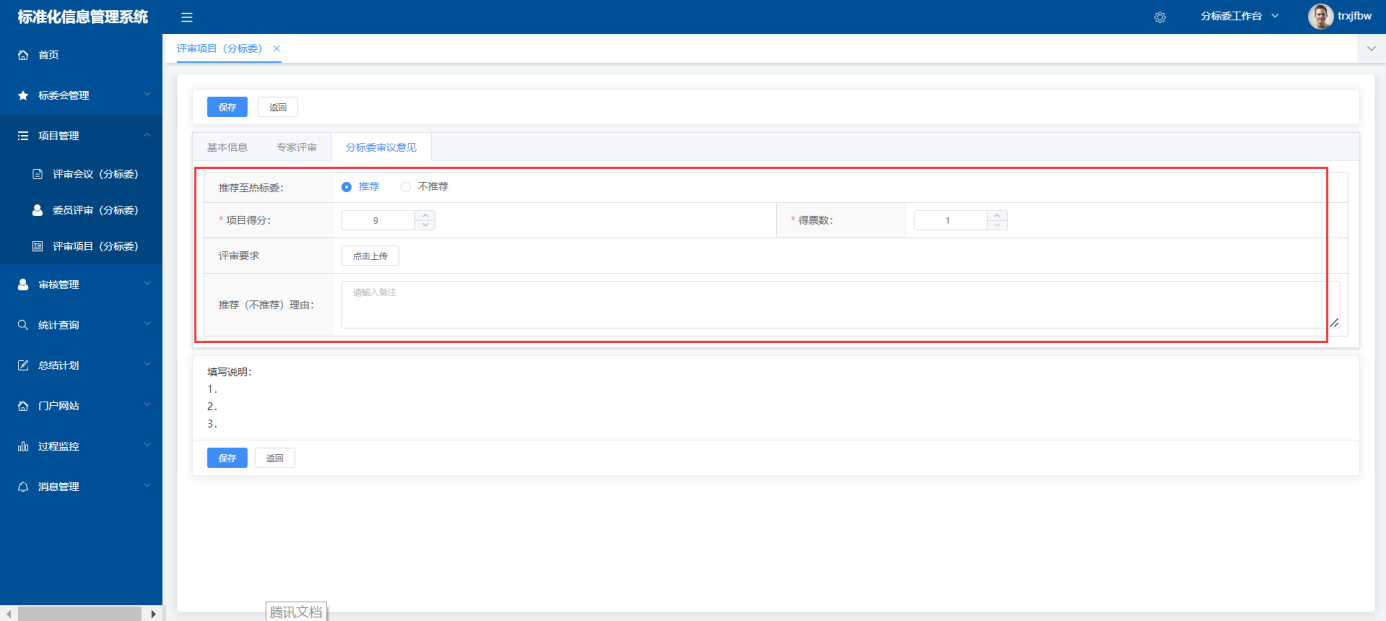 功能简介操作说明：分标委管理员创建评审会议；参与评审会议的专家对项目进行评审；分标委管理员对项目进行最终审核，通过将推送至热标委复审。分标委管理员对参与的专家进行评价。参考如下流程：2、操作者：分标委管理员三、热标委管理员创建评审会议操作使用【热标委管理员】账号登录系统依次打开“项目管理”->选择“评审会议”，如下图；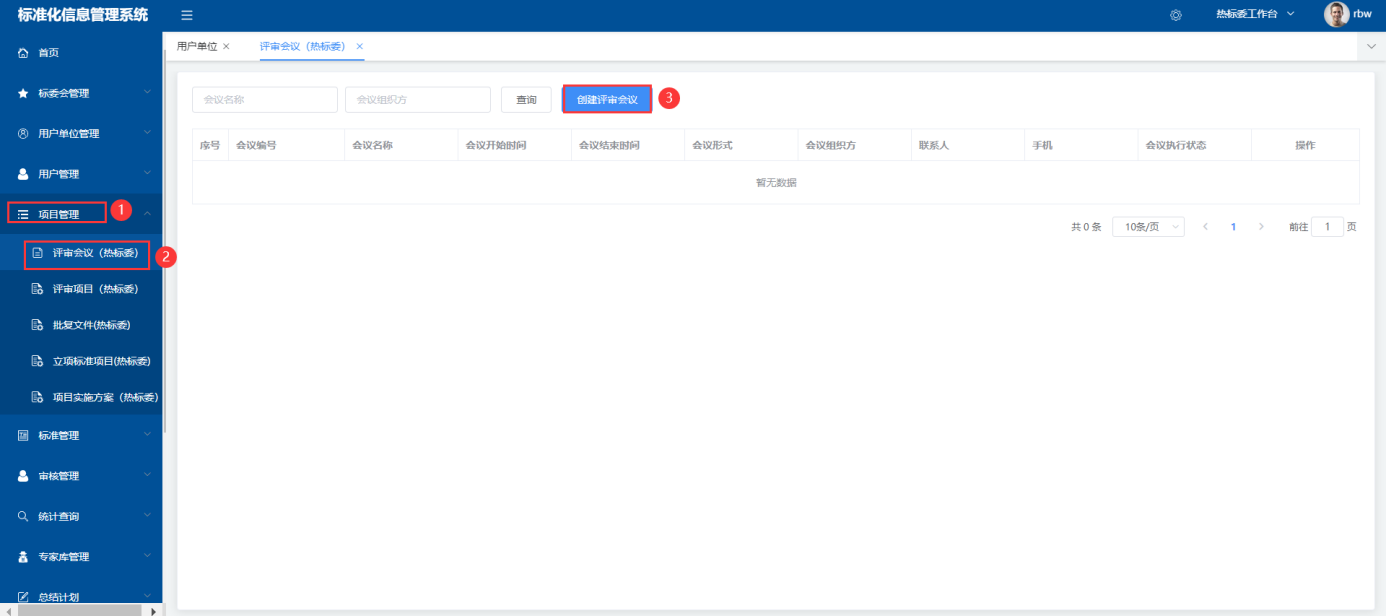 点击“创建评审会议”按钮，创建评审会议；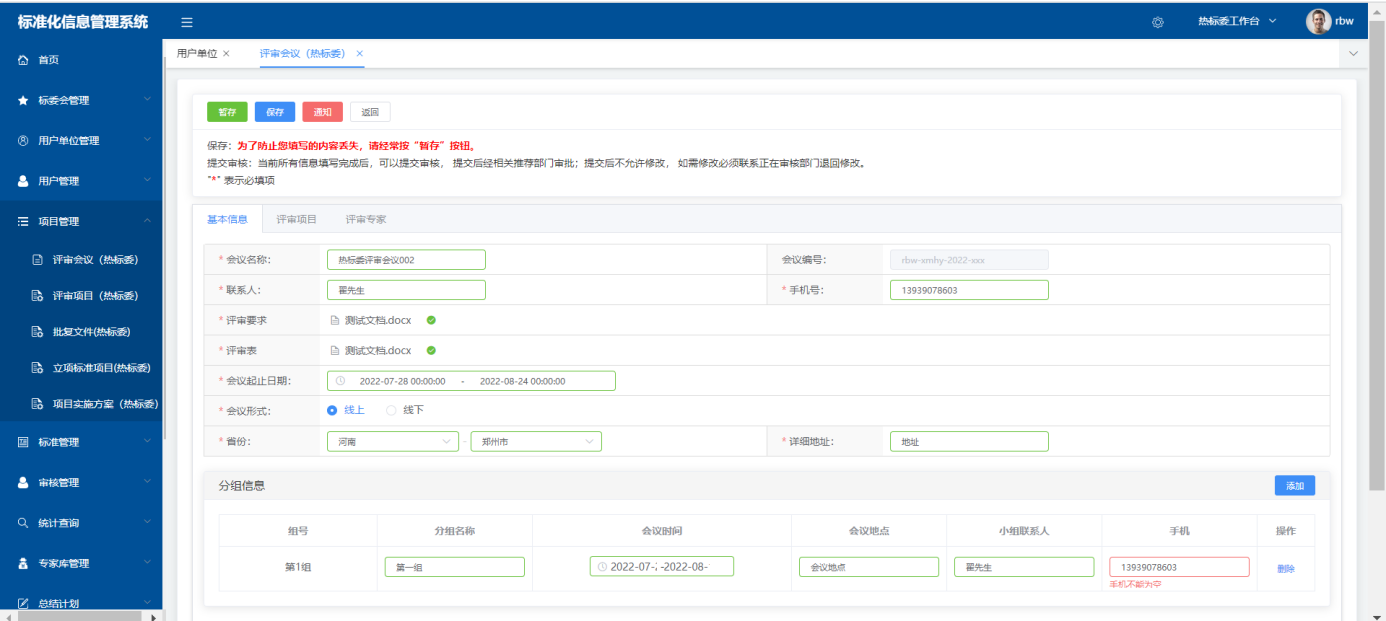 功能简介操作说明：线下：热标委组织专家选择项目进行项目评审；线上：热标委管理员系统中选择专家、选择项目进行创建评审会议；按钮说明：暂存：不验证填写内容是否符合要求，保存当前信息；保存：验证填写内容是否符合要求，保存当前信息；3、操作者：热标委管理员四、热标委管理员评审项目操作使用【热标委管理员】账号登录系统依次打开“项目管理”->选择“评审项目”，如下图；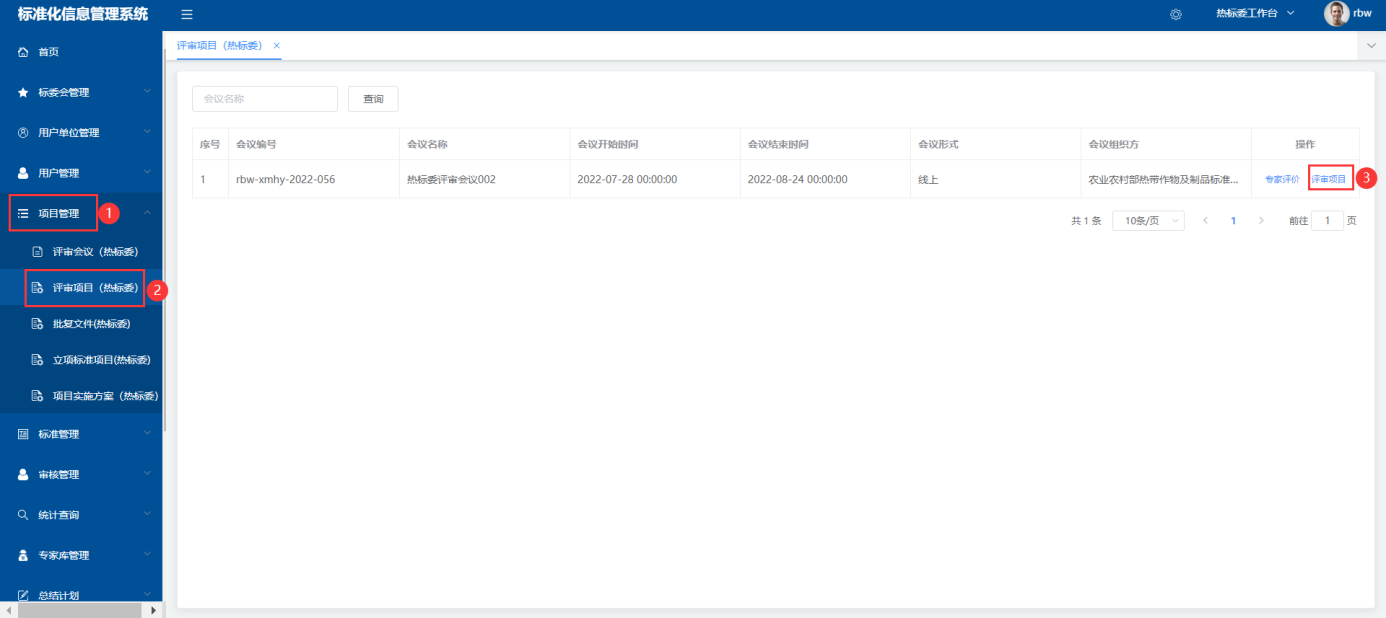 点击“评审项目”，进入待评审的项目列表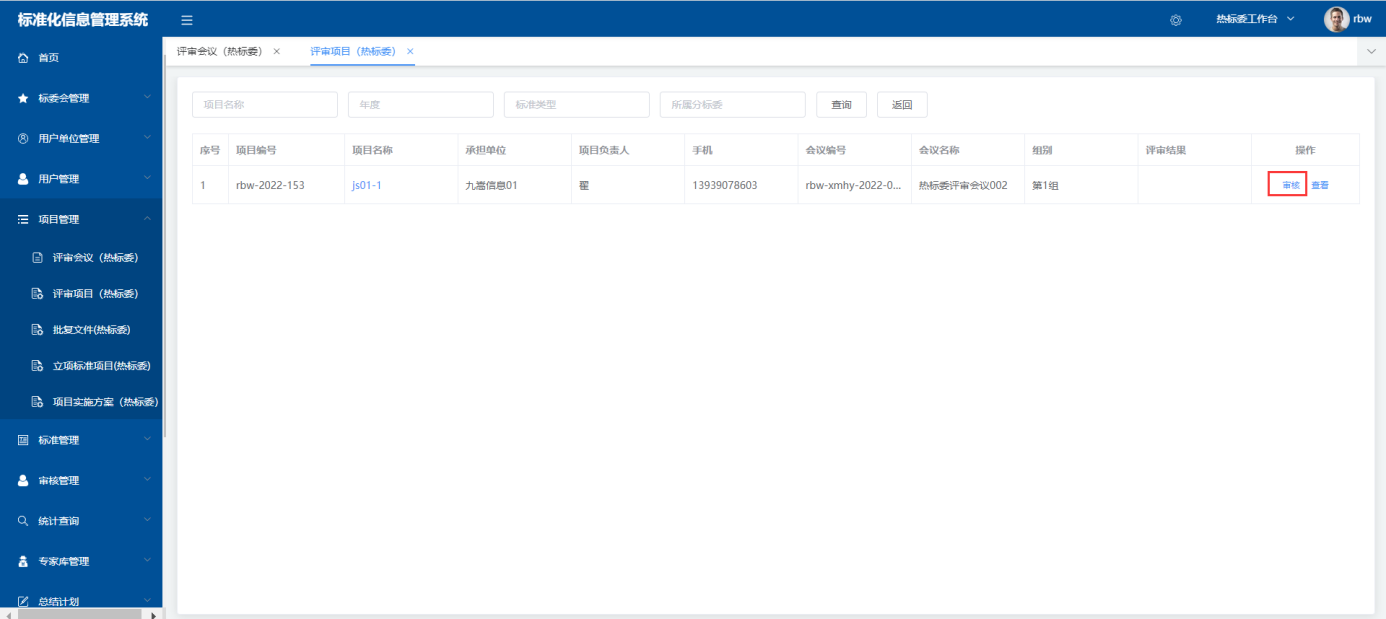 点击“审核”进入项目审核页面。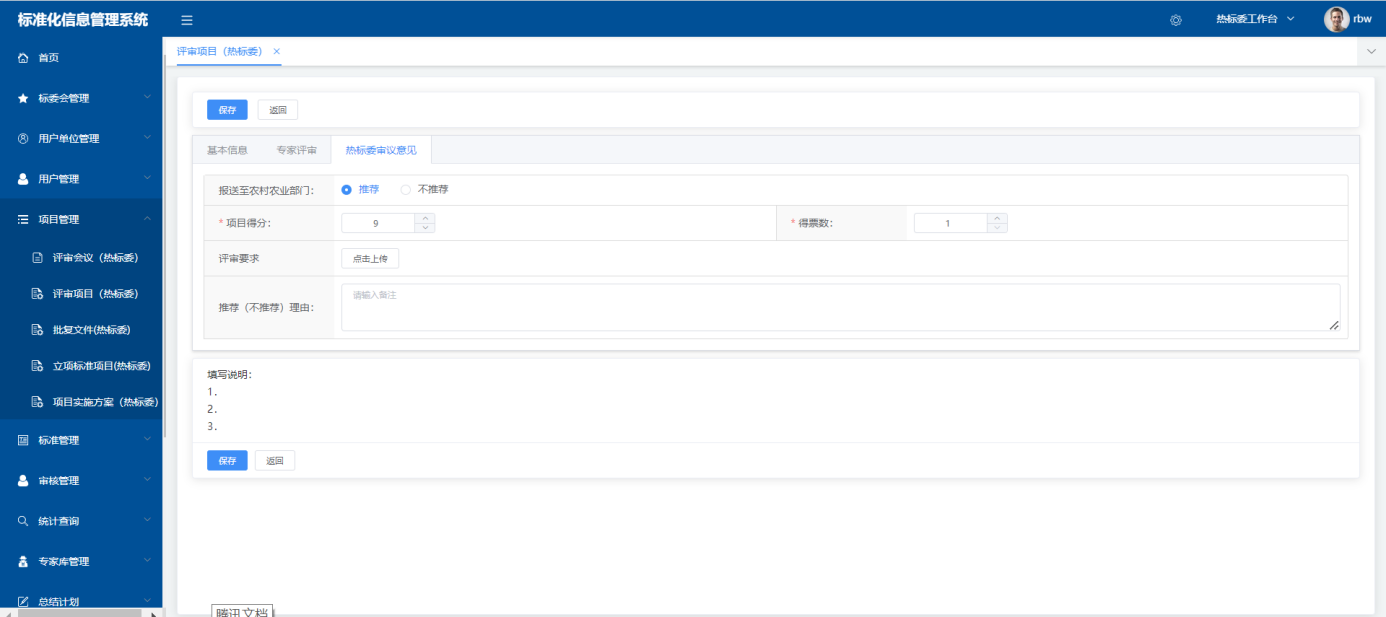 功能简介操作说明:热标委管理员创建评审会议；参与评审会议的专家对项目进行评审；热标委管理员对项目进行最终审核，通过将推荐至农业农村部。热标委管理员对参与的专家进行评价参考如下流程：2、操作者：热标委管理员1.4.4 批复文件管理使用【热标委管理员】账号登录系统依次打开“项目管理”->选择“新建文件立项目录”，如下图；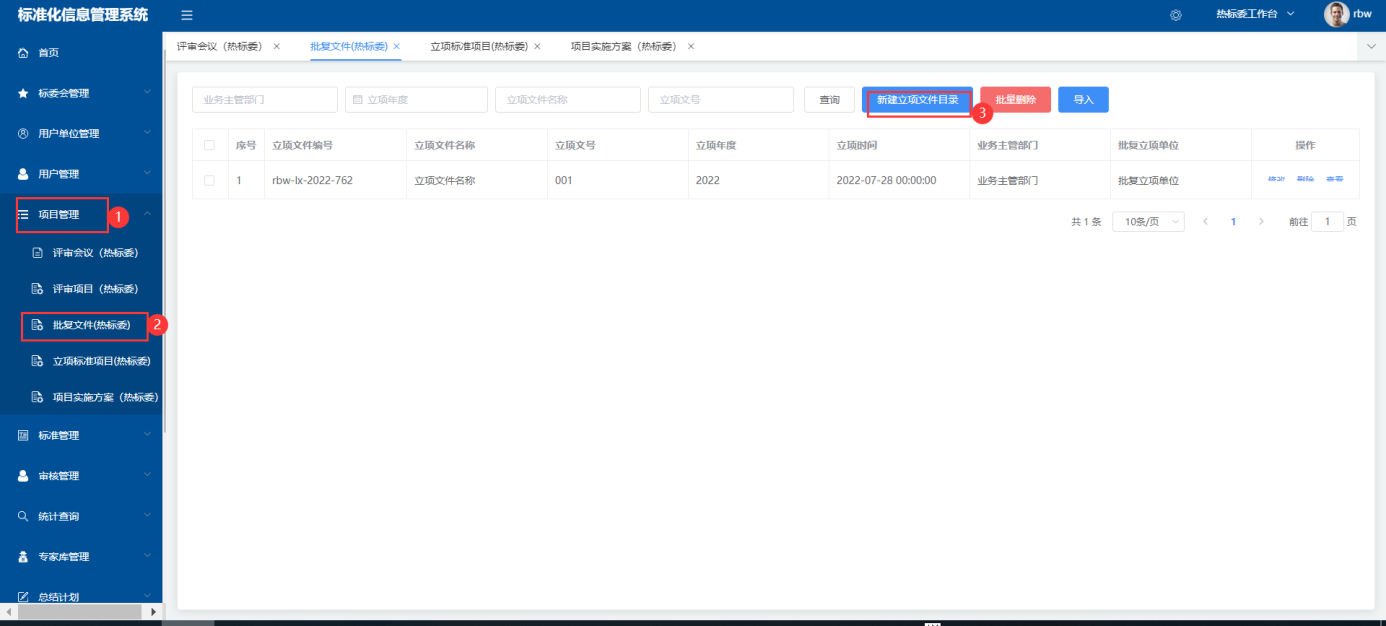 功能简介操作说明:热标委管理员创建批复文件目录。2、操作者：热标委管理员1.4.5 立项标准项目管理使用【热标委管理员】账号登录系统依次打开“项目管理”->选择“立项标准项目”，如下图；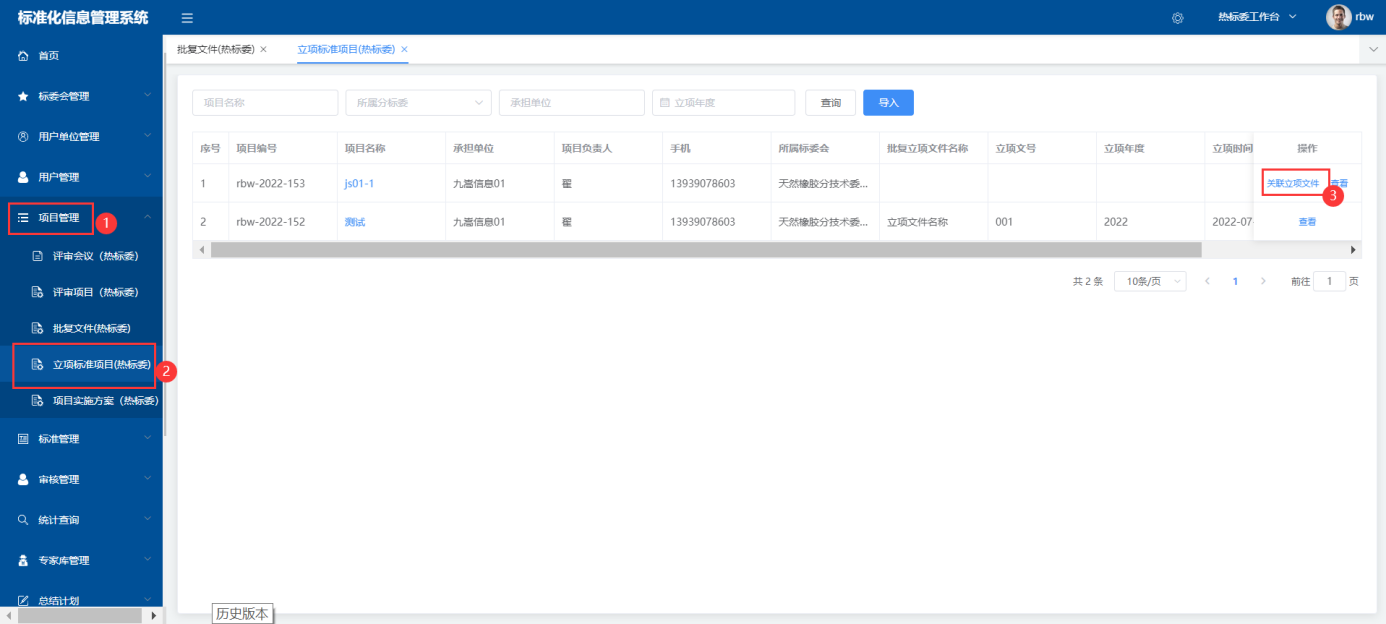 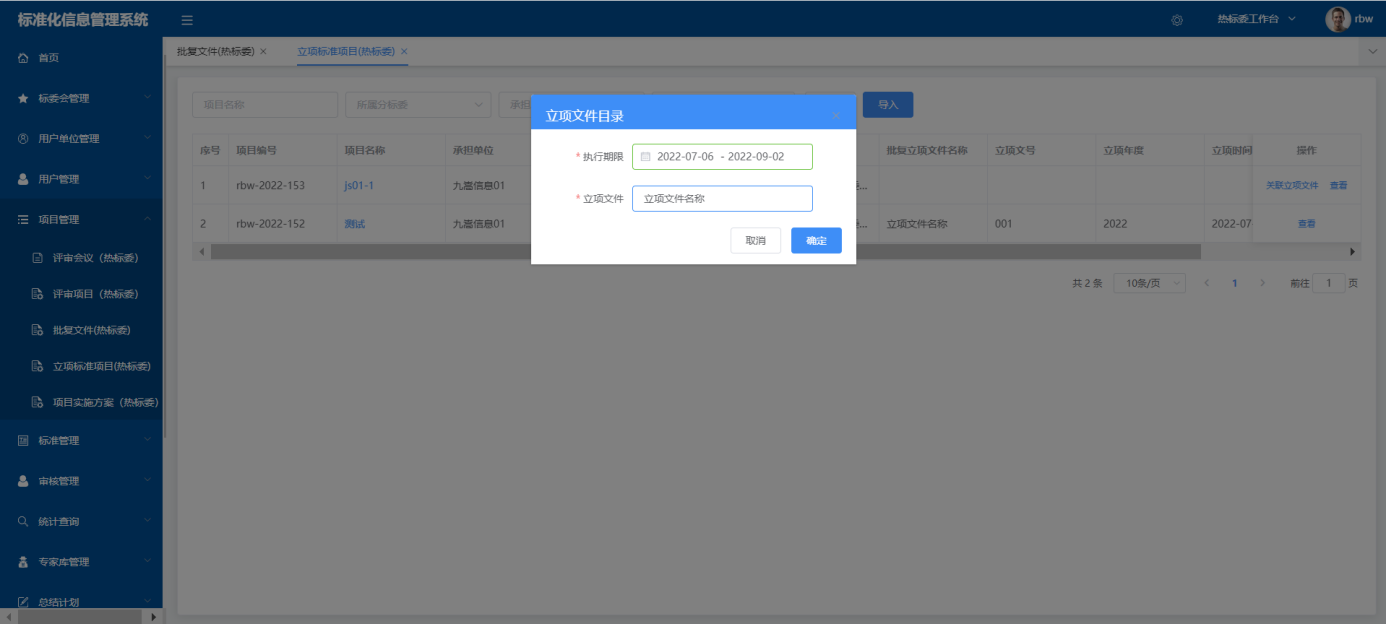 功能简介操作说明热标委管理员将批复文件目录与项目相关联；将关联后的项目，点击“通知”按钮，将数据发送至用户单位确认。用户单位负责认领，认领成功后进入项目实施方案；2、操作者：热标委管理员1.4.6 用户单位认领项目使用【用户单位管理员】账号登录系统依次打开“项目管理”->选择“用户单位认领项目”，如下图；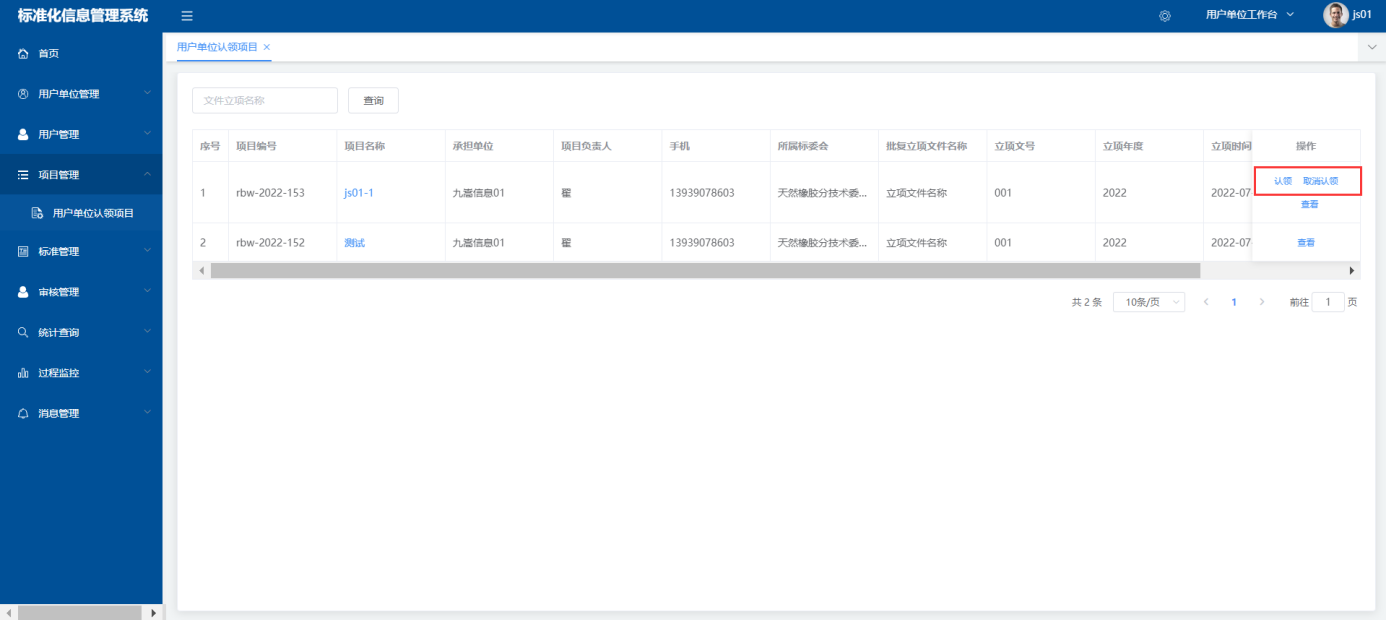 功能简介操作说明用户单位管理员确认该项目是否是该用户单位项目；认领的项目，进入项目实施方案环节；取消认领的项目，返回热标委管理员；2、操作者：用户单位管理员